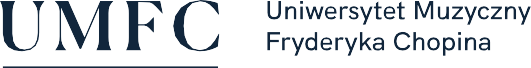 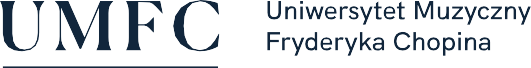 Studia I stopnia III rokSPOSOBY REALIZACJI I WERYFIKACJI EFEKTÓW UCZENIA SIĘ ZOSTAŁY DOSTOSOWANE DO SYTACJI EPIDEMIOLOGICZNEJ WEWNĘTRZNYMI AKTAMI PRAWNYMI UCZELNINazwa przedmiotu:Nazwa przedmiotu:Nazwa przedmiotu:Nazwa przedmiotu:Nazwa przedmiotu:Nazwa przedmiotu:Nazwa przedmiotu:Nazwa przedmiotu:Nazwa przedmiotu:Nazwa przedmiotu:Nazwa przedmiotu:Nazwa przedmiotu:Nazwa przedmiotu:Nazwa przedmiotu:Nazwa przedmiotu:Nazwa przedmiotu:Nazwa przedmiotu:Nazwa przedmiotu:Nazwa przedmiotu:Nazwa przedmiotu:Nazwa przedmiotu:Nazwa przedmiotu:Nazwa przedmiotu:Nazwa przedmiotu:Jednostka prowadząca przedmiot:UMFC Filia w Białymstoku, Wydział Instrumentalno-Pedagogiczny, Edukacji Muzycznej i WokalistykiJednostka prowadząca przedmiot:UMFC Filia w Białymstoku, Wydział Instrumentalno-Pedagogiczny, Edukacji Muzycznej i WokalistykiJednostka prowadząca przedmiot:UMFC Filia w Białymstoku, Wydział Instrumentalno-Pedagogiczny, Edukacji Muzycznej i WokalistykiJednostka prowadząca przedmiot:UMFC Filia w Białymstoku, Wydział Instrumentalno-Pedagogiczny, Edukacji Muzycznej i WokalistykiJednostka prowadząca przedmiot:UMFC Filia w Białymstoku, Wydział Instrumentalno-Pedagogiczny, Edukacji Muzycznej i WokalistykiJednostka prowadząca przedmiot:UMFC Filia w Białymstoku, Wydział Instrumentalno-Pedagogiczny, Edukacji Muzycznej i WokalistykiJednostka prowadząca przedmiot:UMFC Filia w Białymstoku, Wydział Instrumentalno-Pedagogiczny, Edukacji Muzycznej i WokalistykiJednostka prowadząca przedmiot:UMFC Filia w Białymstoku, Wydział Instrumentalno-Pedagogiczny, Edukacji Muzycznej i WokalistykiJednostka prowadząca przedmiot:UMFC Filia w Białymstoku, Wydział Instrumentalno-Pedagogiczny, Edukacji Muzycznej i WokalistykiJednostka prowadząca przedmiot:UMFC Filia w Białymstoku, Wydział Instrumentalno-Pedagogiczny, Edukacji Muzycznej i WokalistykiJednostka prowadząca przedmiot:UMFC Filia w Białymstoku, Wydział Instrumentalno-Pedagogiczny, Edukacji Muzycznej i WokalistykiJednostka prowadząca przedmiot:UMFC Filia w Białymstoku, Wydział Instrumentalno-Pedagogiczny, Edukacji Muzycznej i WokalistykiJednostka prowadząca przedmiot:UMFC Filia w Białymstoku, Wydział Instrumentalno-Pedagogiczny, Edukacji Muzycznej i WokalistykiJednostka prowadząca przedmiot:UMFC Filia w Białymstoku, Wydział Instrumentalno-Pedagogiczny, Edukacji Muzycznej i WokalistykiJednostka prowadząca przedmiot:UMFC Filia w Białymstoku, Wydział Instrumentalno-Pedagogiczny, Edukacji Muzycznej i WokalistykiJednostka prowadząca przedmiot:UMFC Filia w Białymstoku, Wydział Instrumentalno-Pedagogiczny, Edukacji Muzycznej i WokalistykiJednostka prowadząca przedmiot:UMFC Filia w Białymstoku, Wydział Instrumentalno-Pedagogiczny, Edukacji Muzycznej i WokalistykiJednostka prowadząca przedmiot:UMFC Filia w Białymstoku, Wydział Instrumentalno-Pedagogiczny, Edukacji Muzycznej i WokalistykiJednostka prowadząca przedmiot:UMFC Filia w Białymstoku, Wydział Instrumentalno-Pedagogiczny, Edukacji Muzycznej i WokalistykiJednostka prowadząca przedmiot:UMFC Filia w Białymstoku, Wydział Instrumentalno-Pedagogiczny, Edukacji Muzycznej i WokalistykiRok akademicki:2020/2021Rok akademicki:2020/2021Rok akademicki:2020/2021Rok akademicki:2020/2021Kierunek:Kierunek:Kierunek:Kierunek:Kierunek:Kierunek:Kierunek:Kierunek:Kierunek:Kierunek:Kierunek:Kierunek:Kierunek:Specjalność:Specjalność:Specjalność:Specjalność:Specjalność:Specjalność:Specjalność:Specjalność:Specjalność:Specjalność:Specjalność:Forma studiów:Forma studiów:Forma studiów:Forma studiów:Forma studiów:Forma studiów:Forma studiów:Forma studiów:Forma studiów:Forma studiów:Profil kształcenia:Profil kształcenia:Profil kształcenia:Profil kształcenia:Profil kształcenia:Profil kształcenia:Status przedmiotu:obowiązkowyStatus przedmiotu:obowiązkowyStatus przedmiotu:obowiązkowyStatus przedmiotu:obowiązkowyStatus przedmiotu:obowiązkowyStatus przedmiotu:obowiązkowyStatus przedmiotu:obowiązkowyStatus przedmiotu:obowiązkowyForma zajęć:Forma zajęć:Forma zajęć:Forma zajęć:Forma zajęć:Forma zajęć:Forma zajęć:Język przedmiotu:polskiJęzyk przedmiotu:polskiJęzyk przedmiotu:polskiJęzyk przedmiotu:polskiJęzyk przedmiotu:polskiJęzyk przedmiotu:polskiJęzyk przedmiotu:polskiRok/semestr:Rok/semestr:Rok/semestr:Rok/semestr:Rok/semestr:Rok/semestr:Wymiar godzin:45Wymiar godzin:45Wymiar godzin:45Wymiar godzin:45Koordynator przedmiotuKoordynator przedmiotuKoordynator przedmiotuKoordynator przedmiotuKoordynator przedmiotuKierownik Katedry Chóralistyki i Edukacji ArtystycznejKierownik Katedry Chóralistyki i Edukacji ArtystycznejKierownik Katedry Chóralistyki i Edukacji ArtystycznejKierownik Katedry Chóralistyki i Edukacji ArtystycznejKierownik Katedry Chóralistyki i Edukacji ArtystycznejKierownik Katedry Chóralistyki i Edukacji ArtystycznejKierownik Katedry Chóralistyki i Edukacji ArtystycznejKierownik Katedry Chóralistyki i Edukacji ArtystycznejKierownik Katedry Chóralistyki i Edukacji ArtystycznejKierownik Katedry Chóralistyki i Edukacji ArtystycznejKierownik Katedry Chóralistyki i Edukacji ArtystycznejKierownik Katedry Chóralistyki i Edukacji ArtystycznejKierownik Katedry Chóralistyki i Edukacji ArtystycznejKierownik Katedry Chóralistyki i Edukacji ArtystycznejKierownik Katedry Chóralistyki i Edukacji ArtystycznejKierownik Katedry Chóralistyki i Edukacji ArtystycznejKierownik Katedry Chóralistyki i Edukacji ArtystycznejKierownik Katedry Chóralistyki i Edukacji ArtystycznejKierownik Katedry Chóralistyki i Edukacji ArtystycznejProwadzący zajęciaProwadzący zajęciaProwadzący zajęciaProwadzący zajęciaProwadzący zajęciaprof. dr hab. Bożenna Sawickaprof. dr hab. Bożenna Sawickaprof. dr hab. Bożenna Sawickaprof. dr hab. Bożenna Sawickaprof. dr hab. Bożenna Sawickaprof. dr hab. Bożenna Sawickaprof. dr hab. Bożenna Sawickaprof. dr hab. Bożenna Sawickaprof. dr hab. Bożenna Sawickaprof. dr hab. Bożenna Sawickaprof. dr hab. Bożenna Sawickaprof. dr hab. Bożenna Sawickaprof. dr hab. Bożenna Sawickaprof. dr hab. Bożenna Sawickaprof. dr hab. Bożenna Sawickaprof. dr hab. Bożenna Sawickaprof. dr hab. Bożenna Sawickaprof. dr hab. Bożenna Sawickaprof. dr hab. Bożenna SawickaCele przedmiotuCele przedmiotuCele przedmiotuCele przedmiotuCele przedmiotuprzedstawienie zagadnień dotyczących dydaktyki szczegółowej i metodyki kształcenia słuchu w szkole muzycznej pierwszego stopnia, konstruowanie zajęć kształcenia słuchu uwzględniających podstawę programowa przedmiotu,podnoszenie poziomu świadomości studenta dotyczącej specyficznej roli kształcenia słuchu muzycznego dla rozwoju muzycznych kompetencji uczniów przedstawienie zagadnień dotyczących dydaktyki szczegółowej i metodyki kształcenia słuchu w szkole muzycznej pierwszego stopnia, konstruowanie zajęć kształcenia słuchu uwzględniających podstawę programowa przedmiotu,podnoszenie poziomu świadomości studenta dotyczącej specyficznej roli kształcenia słuchu muzycznego dla rozwoju muzycznych kompetencji uczniów przedstawienie zagadnień dotyczących dydaktyki szczegółowej i metodyki kształcenia słuchu w szkole muzycznej pierwszego stopnia, konstruowanie zajęć kształcenia słuchu uwzględniających podstawę programowa przedmiotu,podnoszenie poziomu świadomości studenta dotyczącej specyficznej roli kształcenia słuchu muzycznego dla rozwoju muzycznych kompetencji uczniów przedstawienie zagadnień dotyczących dydaktyki szczegółowej i metodyki kształcenia słuchu w szkole muzycznej pierwszego stopnia, konstruowanie zajęć kształcenia słuchu uwzględniających podstawę programowa przedmiotu,podnoszenie poziomu świadomości studenta dotyczącej specyficznej roli kształcenia słuchu muzycznego dla rozwoju muzycznych kompetencji uczniów przedstawienie zagadnień dotyczących dydaktyki szczegółowej i metodyki kształcenia słuchu w szkole muzycznej pierwszego stopnia, konstruowanie zajęć kształcenia słuchu uwzględniających podstawę programowa przedmiotu,podnoszenie poziomu świadomości studenta dotyczącej specyficznej roli kształcenia słuchu muzycznego dla rozwoju muzycznych kompetencji uczniów przedstawienie zagadnień dotyczących dydaktyki szczegółowej i metodyki kształcenia słuchu w szkole muzycznej pierwszego stopnia, konstruowanie zajęć kształcenia słuchu uwzględniających podstawę programowa przedmiotu,podnoszenie poziomu świadomości studenta dotyczącej specyficznej roli kształcenia słuchu muzycznego dla rozwoju muzycznych kompetencji uczniów przedstawienie zagadnień dotyczących dydaktyki szczegółowej i metodyki kształcenia słuchu w szkole muzycznej pierwszego stopnia, konstruowanie zajęć kształcenia słuchu uwzględniających podstawę programowa przedmiotu,podnoszenie poziomu świadomości studenta dotyczącej specyficznej roli kształcenia słuchu muzycznego dla rozwoju muzycznych kompetencji uczniów przedstawienie zagadnień dotyczących dydaktyki szczegółowej i metodyki kształcenia słuchu w szkole muzycznej pierwszego stopnia, konstruowanie zajęć kształcenia słuchu uwzględniających podstawę programowa przedmiotu,podnoszenie poziomu świadomości studenta dotyczącej specyficznej roli kształcenia słuchu muzycznego dla rozwoju muzycznych kompetencji uczniów przedstawienie zagadnień dotyczących dydaktyki szczegółowej i metodyki kształcenia słuchu w szkole muzycznej pierwszego stopnia, konstruowanie zajęć kształcenia słuchu uwzględniających podstawę programowa przedmiotu,podnoszenie poziomu świadomości studenta dotyczącej specyficznej roli kształcenia słuchu muzycznego dla rozwoju muzycznych kompetencji uczniów przedstawienie zagadnień dotyczących dydaktyki szczegółowej i metodyki kształcenia słuchu w szkole muzycznej pierwszego stopnia, konstruowanie zajęć kształcenia słuchu uwzględniających podstawę programowa przedmiotu,podnoszenie poziomu świadomości studenta dotyczącej specyficznej roli kształcenia słuchu muzycznego dla rozwoju muzycznych kompetencji uczniów przedstawienie zagadnień dotyczących dydaktyki szczegółowej i metodyki kształcenia słuchu w szkole muzycznej pierwszego stopnia, konstruowanie zajęć kształcenia słuchu uwzględniających podstawę programowa przedmiotu,podnoszenie poziomu świadomości studenta dotyczącej specyficznej roli kształcenia słuchu muzycznego dla rozwoju muzycznych kompetencji uczniów przedstawienie zagadnień dotyczących dydaktyki szczegółowej i metodyki kształcenia słuchu w szkole muzycznej pierwszego stopnia, konstruowanie zajęć kształcenia słuchu uwzględniających podstawę programowa przedmiotu,podnoszenie poziomu świadomości studenta dotyczącej specyficznej roli kształcenia słuchu muzycznego dla rozwoju muzycznych kompetencji uczniów przedstawienie zagadnień dotyczących dydaktyki szczegółowej i metodyki kształcenia słuchu w szkole muzycznej pierwszego stopnia, konstruowanie zajęć kształcenia słuchu uwzględniających podstawę programowa przedmiotu,podnoszenie poziomu świadomości studenta dotyczącej specyficznej roli kształcenia słuchu muzycznego dla rozwoju muzycznych kompetencji uczniów przedstawienie zagadnień dotyczących dydaktyki szczegółowej i metodyki kształcenia słuchu w szkole muzycznej pierwszego stopnia, konstruowanie zajęć kształcenia słuchu uwzględniających podstawę programowa przedmiotu,podnoszenie poziomu świadomości studenta dotyczącej specyficznej roli kształcenia słuchu muzycznego dla rozwoju muzycznych kompetencji uczniów przedstawienie zagadnień dotyczących dydaktyki szczegółowej i metodyki kształcenia słuchu w szkole muzycznej pierwszego stopnia, konstruowanie zajęć kształcenia słuchu uwzględniających podstawę programowa przedmiotu,podnoszenie poziomu świadomości studenta dotyczącej specyficznej roli kształcenia słuchu muzycznego dla rozwoju muzycznych kompetencji uczniów przedstawienie zagadnień dotyczących dydaktyki szczegółowej i metodyki kształcenia słuchu w szkole muzycznej pierwszego stopnia, konstruowanie zajęć kształcenia słuchu uwzględniających podstawę programowa przedmiotu,podnoszenie poziomu świadomości studenta dotyczącej specyficznej roli kształcenia słuchu muzycznego dla rozwoju muzycznych kompetencji uczniów przedstawienie zagadnień dotyczących dydaktyki szczegółowej i metodyki kształcenia słuchu w szkole muzycznej pierwszego stopnia, konstruowanie zajęć kształcenia słuchu uwzględniających podstawę programowa przedmiotu,podnoszenie poziomu świadomości studenta dotyczącej specyficznej roli kształcenia słuchu muzycznego dla rozwoju muzycznych kompetencji uczniów przedstawienie zagadnień dotyczących dydaktyki szczegółowej i metodyki kształcenia słuchu w szkole muzycznej pierwszego stopnia, konstruowanie zajęć kształcenia słuchu uwzględniających podstawę programowa przedmiotu,podnoszenie poziomu świadomości studenta dotyczącej specyficznej roli kształcenia słuchu muzycznego dla rozwoju muzycznych kompetencji uczniów przedstawienie zagadnień dotyczących dydaktyki szczegółowej i metodyki kształcenia słuchu w szkole muzycznej pierwszego stopnia, konstruowanie zajęć kształcenia słuchu uwzględniających podstawę programowa przedmiotu,podnoszenie poziomu świadomości studenta dotyczącej specyficznej roli kształcenia słuchu muzycznego dla rozwoju muzycznych kompetencji uczniów Wymagania wstępneWymagania wstępneWymagania wstępneWymagania wstępneWymagania wstępneumiejętność  czytania nut głosem i gry na instrumencie, ogólna wiedza dotycząca rozwoju dziecka i właściwości procesu uczenia sięumiejętność  czytania nut głosem i gry na instrumencie, ogólna wiedza dotycząca rozwoju dziecka i właściwości procesu uczenia sięumiejętność  czytania nut głosem i gry na instrumencie, ogólna wiedza dotycząca rozwoju dziecka i właściwości procesu uczenia sięumiejętność  czytania nut głosem i gry na instrumencie, ogólna wiedza dotycząca rozwoju dziecka i właściwości procesu uczenia sięumiejętność  czytania nut głosem i gry na instrumencie, ogólna wiedza dotycząca rozwoju dziecka i właściwości procesu uczenia sięumiejętność  czytania nut głosem i gry na instrumencie, ogólna wiedza dotycząca rozwoju dziecka i właściwości procesu uczenia sięumiejętność  czytania nut głosem i gry na instrumencie, ogólna wiedza dotycząca rozwoju dziecka i właściwości procesu uczenia sięumiejętność  czytania nut głosem i gry na instrumencie, ogólna wiedza dotycząca rozwoju dziecka i właściwości procesu uczenia sięumiejętność  czytania nut głosem i gry na instrumencie, ogólna wiedza dotycząca rozwoju dziecka i właściwości procesu uczenia sięumiejętność  czytania nut głosem i gry na instrumencie, ogólna wiedza dotycząca rozwoju dziecka i właściwości procesu uczenia sięumiejętność  czytania nut głosem i gry na instrumencie, ogólna wiedza dotycząca rozwoju dziecka i właściwości procesu uczenia sięumiejętność  czytania nut głosem i gry na instrumencie, ogólna wiedza dotycząca rozwoju dziecka i właściwości procesu uczenia sięumiejętność  czytania nut głosem i gry na instrumencie, ogólna wiedza dotycząca rozwoju dziecka i właściwości procesu uczenia sięumiejętność  czytania nut głosem i gry na instrumencie, ogólna wiedza dotycząca rozwoju dziecka i właściwości procesu uczenia sięumiejętność  czytania nut głosem i gry na instrumencie, ogólna wiedza dotycząca rozwoju dziecka i właściwości procesu uczenia sięumiejętność  czytania nut głosem i gry na instrumencie, ogólna wiedza dotycząca rozwoju dziecka i właściwości procesu uczenia sięumiejętność  czytania nut głosem i gry na instrumencie, ogólna wiedza dotycząca rozwoju dziecka i właściwości procesu uczenia sięumiejętność  czytania nut głosem i gry na instrumencie, ogólna wiedza dotycząca rozwoju dziecka i właściwości procesu uczenia sięumiejętność  czytania nut głosem i gry na instrumencie, ogólna wiedza dotycząca rozwoju dziecka i właściwości procesu uczenia sięKategorie efektówKategorie efektówNr efektuNr efektuNr efektuEFEKTY UCZENIA SIĘ DLA PRZEDMIOTUEFEKTY UCZENIA SIĘ DLA PRZEDMIOTUEFEKTY UCZENIA SIĘ DLA PRZEDMIOTUEFEKTY UCZENIA SIĘ DLA PRZEDMIOTUEFEKTY UCZENIA SIĘ DLA PRZEDMIOTUEFEKTY UCZENIA SIĘ DLA PRZEDMIOTUEFEKTY UCZENIA SIĘ DLA PRZEDMIOTUEFEKTY UCZENIA SIĘ DLA PRZEDMIOTUEFEKTY UCZENIA SIĘ DLA PRZEDMIOTUEFEKTY UCZENIA SIĘ DLA PRZEDMIOTUEFEKTY UCZENIA SIĘ DLA PRZEDMIOTUEFEKTY UCZENIA SIĘ DLA PRZEDMIOTUEFEKTY UCZENIA SIĘ DLA PRZEDMIOTUEFEKTY UCZENIA SIĘ DLA PRZEDMIOTUEFEKTY UCZENIA SIĘ DLA PRZEDMIOTUEFEKTY UCZENIA SIĘ DLA PRZEDMIOTUNumer efektu kier./spec.Numer efektu kier./spec.Numer efektu kier./spec.WiedzaWiedza111Posiada wiedzę dotyczącą umiejscowienia przedmiotu kształcenie słuchu w szkole muzycznej pierwszego stopnia. Zna podstawę programową zajęć, cele, treści, formy i metody nauczaniaPosiada wiedzę dotyczącą umiejscowienia przedmiotu kształcenie słuchu w szkole muzycznej pierwszego stopnia. Zna podstawę programową zajęć, cele, treści, formy i metody nauczaniaPosiada wiedzę dotyczącą umiejscowienia przedmiotu kształcenie słuchu w szkole muzycznej pierwszego stopnia. Zna podstawę programową zajęć, cele, treści, formy i metody nauczaniaPosiada wiedzę dotyczącą umiejscowienia przedmiotu kształcenie słuchu w szkole muzycznej pierwszego stopnia. Zna podstawę programową zajęć, cele, treści, formy i metody nauczaniaPosiada wiedzę dotyczącą umiejscowienia przedmiotu kształcenie słuchu w szkole muzycznej pierwszego stopnia. Zna podstawę programową zajęć, cele, treści, formy i metody nauczaniaPosiada wiedzę dotyczącą umiejscowienia przedmiotu kształcenie słuchu w szkole muzycznej pierwszego stopnia. Zna podstawę programową zajęć, cele, treści, formy i metody nauczaniaPosiada wiedzę dotyczącą umiejscowienia przedmiotu kształcenie słuchu w szkole muzycznej pierwszego stopnia. Zna podstawę programową zajęć, cele, treści, formy i metody nauczaniaPosiada wiedzę dotyczącą umiejscowienia przedmiotu kształcenie słuchu w szkole muzycznej pierwszego stopnia. Zna podstawę programową zajęć, cele, treści, formy i metody nauczaniaPosiada wiedzę dotyczącą umiejscowienia przedmiotu kształcenie słuchu w szkole muzycznej pierwszego stopnia. Zna podstawę programową zajęć, cele, treści, formy i metody nauczaniaPosiada wiedzę dotyczącą umiejscowienia przedmiotu kształcenie słuchu w szkole muzycznej pierwszego stopnia. Zna podstawę programową zajęć, cele, treści, formy i metody nauczaniaPosiada wiedzę dotyczącą umiejscowienia przedmiotu kształcenie słuchu w szkole muzycznej pierwszego stopnia. Zna podstawę programową zajęć, cele, treści, formy i metody nauczaniaPosiada wiedzę dotyczącą umiejscowienia przedmiotu kształcenie słuchu w szkole muzycznej pierwszego stopnia. Zna podstawę programową zajęć, cele, treści, formy i metody nauczaniaPosiada wiedzę dotyczącą umiejscowienia przedmiotu kształcenie słuchu w szkole muzycznej pierwszego stopnia. Zna podstawę programową zajęć, cele, treści, formy i metody nauczaniaPosiada wiedzę dotyczącą umiejscowienia przedmiotu kształcenie słuchu w szkole muzycznej pierwszego stopnia. Zna podstawę programową zajęć, cele, treści, formy i metody nauczaniaPosiada wiedzę dotyczącą umiejscowienia przedmiotu kształcenie słuchu w szkole muzycznej pierwszego stopnia. Zna podstawę programową zajęć, cele, treści, formy i metody nauczaniaPosiada wiedzę dotyczącą umiejscowienia przedmiotu kształcenie słuchu w szkole muzycznej pierwszego stopnia. Zna podstawę programową zajęć, cele, treści, formy i metody nauczaniaS1_W7S1_W7S1_W7WiedzaWiedza222Ma wiedzę na temat specyfiki i prawidłowości rozwoju słuchu muzycznego u dzieci oraz roli i zadań nauczyciela w kierowaniu procesem rozwoju zdolności słuchowych i nabywania przez dziecko kompetencji w zakresie audiacji, w zakresie posługiwania się słuchem w praktyce wykonawczej i twórczej.Ma wiedzę na temat specyfiki i prawidłowości rozwoju słuchu muzycznego u dzieci oraz roli i zadań nauczyciela w kierowaniu procesem rozwoju zdolności słuchowych i nabywania przez dziecko kompetencji w zakresie audiacji, w zakresie posługiwania się słuchem w praktyce wykonawczej i twórczej.Ma wiedzę na temat specyfiki i prawidłowości rozwoju słuchu muzycznego u dzieci oraz roli i zadań nauczyciela w kierowaniu procesem rozwoju zdolności słuchowych i nabywania przez dziecko kompetencji w zakresie audiacji, w zakresie posługiwania się słuchem w praktyce wykonawczej i twórczej.Ma wiedzę na temat specyfiki i prawidłowości rozwoju słuchu muzycznego u dzieci oraz roli i zadań nauczyciela w kierowaniu procesem rozwoju zdolności słuchowych i nabywania przez dziecko kompetencji w zakresie audiacji, w zakresie posługiwania się słuchem w praktyce wykonawczej i twórczej.Ma wiedzę na temat specyfiki i prawidłowości rozwoju słuchu muzycznego u dzieci oraz roli i zadań nauczyciela w kierowaniu procesem rozwoju zdolności słuchowych i nabywania przez dziecko kompetencji w zakresie audiacji, w zakresie posługiwania się słuchem w praktyce wykonawczej i twórczej.Ma wiedzę na temat specyfiki i prawidłowości rozwoju słuchu muzycznego u dzieci oraz roli i zadań nauczyciela w kierowaniu procesem rozwoju zdolności słuchowych i nabywania przez dziecko kompetencji w zakresie audiacji, w zakresie posługiwania się słuchem w praktyce wykonawczej i twórczej.Ma wiedzę na temat specyfiki i prawidłowości rozwoju słuchu muzycznego u dzieci oraz roli i zadań nauczyciela w kierowaniu procesem rozwoju zdolności słuchowych i nabywania przez dziecko kompetencji w zakresie audiacji, w zakresie posługiwania się słuchem w praktyce wykonawczej i twórczej.Ma wiedzę na temat specyfiki i prawidłowości rozwoju słuchu muzycznego u dzieci oraz roli i zadań nauczyciela w kierowaniu procesem rozwoju zdolności słuchowych i nabywania przez dziecko kompetencji w zakresie audiacji, w zakresie posługiwania się słuchem w praktyce wykonawczej i twórczej.Ma wiedzę na temat specyfiki i prawidłowości rozwoju słuchu muzycznego u dzieci oraz roli i zadań nauczyciela w kierowaniu procesem rozwoju zdolności słuchowych i nabywania przez dziecko kompetencji w zakresie audiacji, w zakresie posługiwania się słuchem w praktyce wykonawczej i twórczej.Ma wiedzę na temat specyfiki i prawidłowości rozwoju słuchu muzycznego u dzieci oraz roli i zadań nauczyciela w kierowaniu procesem rozwoju zdolności słuchowych i nabywania przez dziecko kompetencji w zakresie audiacji, w zakresie posługiwania się słuchem w praktyce wykonawczej i twórczej.Ma wiedzę na temat specyfiki i prawidłowości rozwoju słuchu muzycznego u dzieci oraz roli i zadań nauczyciela w kierowaniu procesem rozwoju zdolności słuchowych i nabywania przez dziecko kompetencji w zakresie audiacji, w zakresie posługiwania się słuchem w praktyce wykonawczej i twórczej.Ma wiedzę na temat specyfiki i prawidłowości rozwoju słuchu muzycznego u dzieci oraz roli i zadań nauczyciela w kierowaniu procesem rozwoju zdolności słuchowych i nabywania przez dziecko kompetencji w zakresie audiacji, w zakresie posługiwania się słuchem w praktyce wykonawczej i twórczej.Ma wiedzę na temat specyfiki i prawidłowości rozwoju słuchu muzycznego u dzieci oraz roli i zadań nauczyciela w kierowaniu procesem rozwoju zdolności słuchowych i nabywania przez dziecko kompetencji w zakresie audiacji, w zakresie posługiwania się słuchem w praktyce wykonawczej i twórczej.Ma wiedzę na temat specyfiki i prawidłowości rozwoju słuchu muzycznego u dzieci oraz roli i zadań nauczyciela w kierowaniu procesem rozwoju zdolności słuchowych i nabywania przez dziecko kompetencji w zakresie audiacji, w zakresie posługiwania się słuchem w praktyce wykonawczej i twórczej.Ma wiedzę na temat specyfiki i prawidłowości rozwoju słuchu muzycznego u dzieci oraz roli i zadań nauczyciela w kierowaniu procesem rozwoju zdolności słuchowych i nabywania przez dziecko kompetencji w zakresie audiacji, w zakresie posługiwania się słuchem w praktyce wykonawczej i twórczej.Ma wiedzę na temat specyfiki i prawidłowości rozwoju słuchu muzycznego u dzieci oraz roli i zadań nauczyciela w kierowaniu procesem rozwoju zdolności słuchowych i nabywania przez dziecko kompetencji w zakresie audiacji, w zakresie posługiwania się słuchem w praktyce wykonawczej i twórczej.S1_W7S1_W7S1_W7UmiejętnościUmiejętności333Wykorzystując zdobytą wiedzę potrafi projektować działania edukacyjne i wychowawcze w obrębie formalnej struktury lekcji kształcenia słuchu. Potrafi tworzyć autorskie programy edukacyjne uwzględniające specyficzne potrzeby edukacyjne dzieci, również dzieci szczególnie uzdolnionych słuchowoWykorzystując zdobytą wiedzę potrafi projektować działania edukacyjne i wychowawcze w obrębie formalnej struktury lekcji kształcenia słuchu. Potrafi tworzyć autorskie programy edukacyjne uwzględniające specyficzne potrzeby edukacyjne dzieci, również dzieci szczególnie uzdolnionych słuchowoWykorzystując zdobytą wiedzę potrafi projektować działania edukacyjne i wychowawcze w obrębie formalnej struktury lekcji kształcenia słuchu. Potrafi tworzyć autorskie programy edukacyjne uwzględniające specyficzne potrzeby edukacyjne dzieci, również dzieci szczególnie uzdolnionych słuchowoWykorzystując zdobytą wiedzę potrafi projektować działania edukacyjne i wychowawcze w obrębie formalnej struktury lekcji kształcenia słuchu. Potrafi tworzyć autorskie programy edukacyjne uwzględniające specyficzne potrzeby edukacyjne dzieci, również dzieci szczególnie uzdolnionych słuchowoWykorzystując zdobytą wiedzę potrafi projektować działania edukacyjne i wychowawcze w obrębie formalnej struktury lekcji kształcenia słuchu. Potrafi tworzyć autorskie programy edukacyjne uwzględniające specyficzne potrzeby edukacyjne dzieci, również dzieci szczególnie uzdolnionych słuchowoWykorzystując zdobytą wiedzę potrafi projektować działania edukacyjne i wychowawcze w obrębie formalnej struktury lekcji kształcenia słuchu. Potrafi tworzyć autorskie programy edukacyjne uwzględniające specyficzne potrzeby edukacyjne dzieci, również dzieci szczególnie uzdolnionych słuchowoWykorzystując zdobytą wiedzę potrafi projektować działania edukacyjne i wychowawcze w obrębie formalnej struktury lekcji kształcenia słuchu. Potrafi tworzyć autorskie programy edukacyjne uwzględniające specyficzne potrzeby edukacyjne dzieci, również dzieci szczególnie uzdolnionych słuchowoWykorzystując zdobytą wiedzę potrafi projektować działania edukacyjne i wychowawcze w obrębie formalnej struktury lekcji kształcenia słuchu. Potrafi tworzyć autorskie programy edukacyjne uwzględniające specyficzne potrzeby edukacyjne dzieci, również dzieci szczególnie uzdolnionych słuchowoWykorzystując zdobytą wiedzę potrafi projektować działania edukacyjne i wychowawcze w obrębie formalnej struktury lekcji kształcenia słuchu. Potrafi tworzyć autorskie programy edukacyjne uwzględniające specyficzne potrzeby edukacyjne dzieci, również dzieci szczególnie uzdolnionych słuchowoWykorzystując zdobytą wiedzę potrafi projektować działania edukacyjne i wychowawcze w obrębie formalnej struktury lekcji kształcenia słuchu. Potrafi tworzyć autorskie programy edukacyjne uwzględniające specyficzne potrzeby edukacyjne dzieci, również dzieci szczególnie uzdolnionych słuchowoWykorzystując zdobytą wiedzę potrafi projektować działania edukacyjne i wychowawcze w obrębie formalnej struktury lekcji kształcenia słuchu. Potrafi tworzyć autorskie programy edukacyjne uwzględniające specyficzne potrzeby edukacyjne dzieci, również dzieci szczególnie uzdolnionych słuchowoWykorzystując zdobytą wiedzę potrafi projektować działania edukacyjne i wychowawcze w obrębie formalnej struktury lekcji kształcenia słuchu. Potrafi tworzyć autorskie programy edukacyjne uwzględniające specyficzne potrzeby edukacyjne dzieci, również dzieci szczególnie uzdolnionych słuchowoWykorzystując zdobytą wiedzę potrafi projektować działania edukacyjne i wychowawcze w obrębie formalnej struktury lekcji kształcenia słuchu. Potrafi tworzyć autorskie programy edukacyjne uwzględniające specyficzne potrzeby edukacyjne dzieci, również dzieci szczególnie uzdolnionych słuchowoWykorzystując zdobytą wiedzę potrafi projektować działania edukacyjne i wychowawcze w obrębie formalnej struktury lekcji kształcenia słuchu. Potrafi tworzyć autorskie programy edukacyjne uwzględniające specyficzne potrzeby edukacyjne dzieci, również dzieci szczególnie uzdolnionych słuchowoWykorzystując zdobytą wiedzę potrafi projektować działania edukacyjne i wychowawcze w obrębie formalnej struktury lekcji kształcenia słuchu. Potrafi tworzyć autorskie programy edukacyjne uwzględniające specyficzne potrzeby edukacyjne dzieci, również dzieci szczególnie uzdolnionych słuchowoWykorzystując zdobytą wiedzę potrafi projektować działania edukacyjne i wychowawcze w obrębie formalnej struktury lekcji kształcenia słuchu. Potrafi tworzyć autorskie programy edukacyjne uwzględniające specyficzne potrzeby edukacyjne dzieci, również dzieci szczególnie uzdolnionych słuchowoS1_U3S1_U8S1_U3S1_U8S1_U3S1_U8UmiejętnościUmiejętności444Umie kontrolować i oceniać efekty pracy uczniów, dostrzega etyczny i wychowawczy wymiar oceny zdolności słuchowych i oceny osiągnięć dzieci.Umie kontrolować i oceniać efekty pracy uczniów, dostrzega etyczny i wychowawczy wymiar oceny zdolności słuchowych i oceny osiągnięć dzieci.Umie kontrolować i oceniać efekty pracy uczniów, dostrzega etyczny i wychowawczy wymiar oceny zdolności słuchowych i oceny osiągnięć dzieci.Umie kontrolować i oceniać efekty pracy uczniów, dostrzega etyczny i wychowawczy wymiar oceny zdolności słuchowych i oceny osiągnięć dzieci.Umie kontrolować i oceniać efekty pracy uczniów, dostrzega etyczny i wychowawczy wymiar oceny zdolności słuchowych i oceny osiągnięć dzieci.Umie kontrolować i oceniać efekty pracy uczniów, dostrzega etyczny i wychowawczy wymiar oceny zdolności słuchowych i oceny osiągnięć dzieci.Umie kontrolować i oceniać efekty pracy uczniów, dostrzega etyczny i wychowawczy wymiar oceny zdolności słuchowych i oceny osiągnięć dzieci.Umie kontrolować i oceniać efekty pracy uczniów, dostrzega etyczny i wychowawczy wymiar oceny zdolności słuchowych i oceny osiągnięć dzieci.Umie kontrolować i oceniać efekty pracy uczniów, dostrzega etyczny i wychowawczy wymiar oceny zdolności słuchowych i oceny osiągnięć dzieci.Umie kontrolować i oceniać efekty pracy uczniów, dostrzega etyczny i wychowawczy wymiar oceny zdolności słuchowych i oceny osiągnięć dzieci.Umie kontrolować i oceniać efekty pracy uczniów, dostrzega etyczny i wychowawczy wymiar oceny zdolności słuchowych i oceny osiągnięć dzieci.Umie kontrolować i oceniać efekty pracy uczniów, dostrzega etyczny i wychowawczy wymiar oceny zdolności słuchowych i oceny osiągnięć dzieci.Umie kontrolować i oceniać efekty pracy uczniów, dostrzega etyczny i wychowawczy wymiar oceny zdolności słuchowych i oceny osiągnięć dzieci.Umie kontrolować i oceniać efekty pracy uczniów, dostrzega etyczny i wychowawczy wymiar oceny zdolności słuchowych i oceny osiągnięć dzieci.Umie kontrolować i oceniać efekty pracy uczniów, dostrzega etyczny i wychowawczy wymiar oceny zdolności słuchowych i oceny osiągnięć dzieci.Umie kontrolować i oceniać efekty pracy uczniów, dostrzega etyczny i wychowawczy wymiar oceny zdolności słuchowych i oceny osiągnięć dzieci.S1_U3S1_U8S1_U3S1_U8S1_U3S1_U8Kompetencje społeczneKompetencje społeczne555Jest kompetentnym i samodzielnym nauczycielem-muzykiem, zdolnym do świadomego integrowania wiedzy i podejmowania szeroko pojętych działań  z obszaru kształcenia słuchu uczniów klas I-VI szkoły muzycznej pierwszego stopnia.Jest kompetentnym i samodzielnym nauczycielem-muzykiem, zdolnym do świadomego integrowania wiedzy i podejmowania szeroko pojętych działań  z obszaru kształcenia słuchu uczniów klas I-VI szkoły muzycznej pierwszego stopnia.Jest kompetentnym i samodzielnym nauczycielem-muzykiem, zdolnym do świadomego integrowania wiedzy i podejmowania szeroko pojętych działań  z obszaru kształcenia słuchu uczniów klas I-VI szkoły muzycznej pierwszego stopnia.Jest kompetentnym i samodzielnym nauczycielem-muzykiem, zdolnym do świadomego integrowania wiedzy i podejmowania szeroko pojętych działań  z obszaru kształcenia słuchu uczniów klas I-VI szkoły muzycznej pierwszego stopnia.Jest kompetentnym i samodzielnym nauczycielem-muzykiem, zdolnym do świadomego integrowania wiedzy i podejmowania szeroko pojętych działań  z obszaru kształcenia słuchu uczniów klas I-VI szkoły muzycznej pierwszego stopnia.Jest kompetentnym i samodzielnym nauczycielem-muzykiem, zdolnym do świadomego integrowania wiedzy i podejmowania szeroko pojętych działań  z obszaru kształcenia słuchu uczniów klas I-VI szkoły muzycznej pierwszego stopnia.Jest kompetentnym i samodzielnym nauczycielem-muzykiem, zdolnym do świadomego integrowania wiedzy i podejmowania szeroko pojętych działań  z obszaru kształcenia słuchu uczniów klas I-VI szkoły muzycznej pierwszego stopnia.Jest kompetentnym i samodzielnym nauczycielem-muzykiem, zdolnym do świadomego integrowania wiedzy i podejmowania szeroko pojętych działań  z obszaru kształcenia słuchu uczniów klas I-VI szkoły muzycznej pierwszego stopnia.Jest kompetentnym i samodzielnym nauczycielem-muzykiem, zdolnym do świadomego integrowania wiedzy i podejmowania szeroko pojętych działań  z obszaru kształcenia słuchu uczniów klas I-VI szkoły muzycznej pierwszego stopnia.Jest kompetentnym i samodzielnym nauczycielem-muzykiem, zdolnym do świadomego integrowania wiedzy i podejmowania szeroko pojętych działań  z obszaru kształcenia słuchu uczniów klas I-VI szkoły muzycznej pierwszego stopnia.Jest kompetentnym i samodzielnym nauczycielem-muzykiem, zdolnym do świadomego integrowania wiedzy i podejmowania szeroko pojętych działań  z obszaru kształcenia słuchu uczniów klas I-VI szkoły muzycznej pierwszego stopnia.Jest kompetentnym i samodzielnym nauczycielem-muzykiem, zdolnym do świadomego integrowania wiedzy i podejmowania szeroko pojętych działań  z obszaru kształcenia słuchu uczniów klas I-VI szkoły muzycznej pierwszego stopnia.Jest kompetentnym i samodzielnym nauczycielem-muzykiem, zdolnym do świadomego integrowania wiedzy i podejmowania szeroko pojętych działań  z obszaru kształcenia słuchu uczniów klas I-VI szkoły muzycznej pierwszego stopnia.Jest kompetentnym i samodzielnym nauczycielem-muzykiem, zdolnym do świadomego integrowania wiedzy i podejmowania szeroko pojętych działań  z obszaru kształcenia słuchu uczniów klas I-VI szkoły muzycznej pierwszego stopnia.Jest kompetentnym i samodzielnym nauczycielem-muzykiem, zdolnym do świadomego integrowania wiedzy i podejmowania szeroko pojętych działań  z obszaru kształcenia słuchu uczniów klas I-VI szkoły muzycznej pierwszego stopnia.Jest kompetentnym i samodzielnym nauczycielem-muzykiem, zdolnym do świadomego integrowania wiedzy i podejmowania szeroko pojętych działań  z obszaru kształcenia słuchu uczniów klas I-VI szkoły muzycznej pierwszego stopnia.S1_K3S1_K3S1_K3TREŚCI PROGRAMOWE PRZEDMIOTUTREŚCI PROGRAMOWE PRZEDMIOTUTREŚCI PROGRAMOWE PRZEDMIOTUTREŚCI PROGRAMOWE PRZEDMIOTUTREŚCI PROGRAMOWE PRZEDMIOTUTREŚCI PROGRAMOWE PRZEDMIOTUTREŚCI PROGRAMOWE PRZEDMIOTUTREŚCI PROGRAMOWE PRZEDMIOTUTREŚCI PROGRAMOWE PRZEDMIOTUTREŚCI PROGRAMOWE PRZEDMIOTUTREŚCI PROGRAMOWE PRZEDMIOTUTREŚCI PROGRAMOWE PRZEDMIOTUTREŚCI PROGRAMOWE PRZEDMIOTUTREŚCI PROGRAMOWE PRZEDMIOTUTREŚCI PROGRAMOWE PRZEDMIOTUTREŚCI PROGRAMOWE PRZEDMIOTUTREŚCI PROGRAMOWE PRZEDMIOTUTREŚCI PROGRAMOWE PRZEDMIOTUTREŚCI PROGRAMOWE PRZEDMIOTUTREŚCI PROGRAMOWE PRZEDMIOTUTREŚCI PROGRAMOWE PRZEDMIOTULiczba godzinLiczba godzinLiczba godzinSemestr IPrzedmiot kształcenie słuchu w szkole muzycznej pierwszego stopnia. Cele, treści nauczania i wychowania. Programy nauczania – tworzenie i modyfikacja, analiza i dobór. Rozkład materiału, repertuar. Lekcja kształcenia słuchu jako jednostka metodyczna. Struktura formalna, typy i modele lekcji, planowanie, formułowanie celów. Dobór treści nauczania i form aktywności artystycznej. Konspekt. Ćwiczenia słuchowe, słuchowo-głosowe, wyobrażeniowe i pamięciowe – wybór, uporządkowanie i opracowanie przykładów.Metoda absolutna i metoda relatywna. Kształcenie słuchu w świetle metodycznych koncepcji E. J. Dalcroza, C. Orffa, Z. Kodaly’a, E. E. Gordona, S. Suzuki. Metody aktywizujące. Dobór metod i procedur osiągania celów. Dostosowywanie działań edukacyjnych do możliwości i potrzeb uczniów, w tym uczniów szczególnie uzdolnionych muzycznie i uczniów o specjalnych potrzebach edukacyjnych. Diagnoza, pomoc, zapobieganie trudnościom.  Sytuacje wychowawcze w toku nauczania. Środki dydaktyczne wspomagające proces kształcenia słuchu muzycznego. Podręczniki i pomoce – wybór i zastosowanie, tworzenie własnych.Semestr IPrzedmiot kształcenie słuchu w szkole muzycznej pierwszego stopnia. Cele, treści nauczania i wychowania. Programy nauczania – tworzenie i modyfikacja, analiza i dobór. Rozkład materiału, repertuar. Lekcja kształcenia słuchu jako jednostka metodyczna. Struktura formalna, typy i modele lekcji, planowanie, formułowanie celów. Dobór treści nauczania i form aktywności artystycznej. Konspekt. Ćwiczenia słuchowe, słuchowo-głosowe, wyobrażeniowe i pamięciowe – wybór, uporządkowanie i opracowanie przykładów.Metoda absolutna i metoda relatywna. Kształcenie słuchu w świetle metodycznych koncepcji E. J. Dalcroza, C. Orffa, Z. Kodaly’a, E. E. Gordona, S. Suzuki. Metody aktywizujące. Dobór metod i procedur osiągania celów. Dostosowywanie działań edukacyjnych do możliwości i potrzeb uczniów, w tym uczniów szczególnie uzdolnionych muzycznie i uczniów o specjalnych potrzebach edukacyjnych. Diagnoza, pomoc, zapobieganie trudnościom.  Sytuacje wychowawcze w toku nauczania. Środki dydaktyczne wspomagające proces kształcenia słuchu muzycznego. Podręczniki i pomoce – wybór i zastosowanie, tworzenie własnych.Semestr IPrzedmiot kształcenie słuchu w szkole muzycznej pierwszego stopnia. Cele, treści nauczania i wychowania. Programy nauczania – tworzenie i modyfikacja, analiza i dobór. Rozkład materiału, repertuar. Lekcja kształcenia słuchu jako jednostka metodyczna. Struktura formalna, typy i modele lekcji, planowanie, formułowanie celów. Dobór treści nauczania i form aktywności artystycznej. Konspekt. Ćwiczenia słuchowe, słuchowo-głosowe, wyobrażeniowe i pamięciowe – wybór, uporządkowanie i opracowanie przykładów.Metoda absolutna i metoda relatywna. Kształcenie słuchu w świetle metodycznych koncepcji E. J. Dalcroza, C. Orffa, Z. Kodaly’a, E. E. Gordona, S. Suzuki. Metody aktywizujące. Dobór metod i procedur osiągania celów. Dostosowywanie działań edukacyjnych do możliwości i potrzeb uczniów, w tym uczniów szczególnie uzdolnionych muzycznie i uczniów o specjalnych potrzebach edukacyjnych. Diagnoza, pomoc, zapobieganie trudnościom.  Sytuacje wychowawcze w toku nauczania. Środki dydaktyczne wspomagające proces kształcenia słuchu muzycznego. Podręczniki i pomoce – wybór i zastosowanie, tworzenie własnych.Semestr IPrzedmiot kształcenie słuchu w szkole muzycznej pierwszego stopnia. Cele, treści nauczania i wychowania. Programy nauczania – tworzenie i modyfikacja, analiza i dobór. Rozkład materiału, repertuar. Lekcja kształcenia słuchu jako jednostka metodyczna. Struktura formalna, typy i modele lekcji, planowanie, formułowanie celów. Dobór treści nauczania i form aktywności artystycznej. Konspekt. Ćwiczenia słuchowe, słuchowo-głosowe, wyobrażeniowe i pamięciowe – wybór, uporządkowanie i opracowanie przykładów.Metoda absolutna i metoda relatywna. Kształcenie słuchu w świetle metodycznych koncepcji E. J. Dalcroza, C. Orffa, Z. Kodaly’a, E. E. Gordona, S. Suzuki. Metody aktywizujące. Dobór metod i procedur osiągania celów. Dostosowywanie działań edukacyjnych do możliwości i potrzeb uczniów, w tym uczniów szczególnie uzdolnionych muzycznie i uczniów o specjalnych potrzebach edukacyjnych. Diagnoza, pomoc, zapobieganie trudnościom.  Sytuacje wychowawcze w toku nauczania. Środki dydaktyczne wspomagające proces kształcenia słuchu muzycznego. Podręczniki i pomoce – wybór i zastosowanie, tworzenie własnych.Semestr IPrzedmiot kształcenie słuchu w szkole muzycznej pierwszego stopnia. Cele, treści nauczania i wychowania. Programy nauczania – tworzenie i modyfikacja, analiza i dobór. Rozkład materiału, repertuar. Lekcja kształcenia słuchu jako jednostka metodyczna. Struktura formalna, typy i modele lekcji, planowanie, formułowanie celów. Dobór treści nauczania i form aktywności artystycznej. Konspekt. Ćwiczenia słuchowe, słuchowo-głosowe, wyobrażeniowe i pamięciowe – wybór, uporządkowanie i opracowanie przykładów.Metoda absolutna i metoda relatywna. Kształcenie słuchu w świetle metodycznych koncepcji E. J. Dalcroza, C. Orffa, Z. Kodaly’a, E. E. Gordona, S. Suzuki. Metody aktywizujące. Dobór metod i procedur osiągania celów. Dostosowywanie działań edukacyjnych do możliwości i potrzeb uczniów, w tym uczniów szczególnie uzdolnionych muzycznie i uczniów o specjalnych potrzebach edukacyjnych. Diagnoza, pomoc, zapobieganie trudnościom.  Sytuacje wychowawcze w toku nauczania. Środki dydaktyczne wspomagające proces kształcenia słuchu muzycznego. Podręczniki i pomoce – wybór i zastosowanie, tworzenie własnych.Semestr IPrzedmiot kształcenie słuchu w szkole muzycznej pierwszego stopnia. Cele, treści nauczania i wychowania. Programy nauczania – tworzenie i modyfikacja, analiza i dobór. Rozkład materiału, repertuar. Lekcja kształcenia słuchu jako jednostka metodyczna. Struktura formalna, typy i modele lekcji, planowanie, formułowanie celów. Dobór treści nauczania i form aktywności artystycznej. Konspekt. Ćwiczenia słuchowe, słuchowo-głosowe, wyobrażeniowe i pamięciowe – wybór, uporządkowanie i opracowanie przykładów.Metoda absolutna i metoda relatywna. Kształcenie słuchu w świetle metodycznych koncepcji E. J. Dalcroza, C. Orffa, Z. Kodaly’a, E. E. Gordona, S. Suzuki. Metody aktywizujące. Dobór metod i procedur osiągania celów. Dostosowywanie działań edukacyjnych do możliwości i potrzeb uczniów, w tym uczniów szczególnie uzdolnionych muzycznie i uczniów o specjalnych potrzebach edukacyjnych. Diagnoza, pomoc, zapobieganie trudnościom.  Sytuacje wychowawcze w toku nauczania. Środki dydaktyczne wspomagające proces kształcenia słuchu muzycznego. Podręczniki i pomoce – wybór i zastosowanie, tworzenie własnych.Semestr IPrzedmiot kształcenie słuchu w szkole muzycznej pierwszego stopnia. Cele, treści nauczania i wychowania. Programy nauczania – tworzenie i modyfikacja, analiza i dobór. Rozkład materiału, repertuar. Lekcja kształcenia słuchu jako jednostka metodyczna. Struktura formalna, typy i modele lekcji, planowanie, formułowanie celów. Dobór treści nauczania i form aktywności artystycznej. Konspekt. Ćwiczenia słuchowe, słuchowo-głosowe, wyobrażeniowe i pamięciowe – wybór, uporządkowanie i opracowanie przykładów.Metoda absolutna i metoda relatywna. Kształcenie słuchu w świetle metodycznych koncepcji E. J. Dalcroza, C. Orffa, Z. Kodaly’a, E. E. Gordona, S. Suzuki. Metody aktywizujące. Dobór metod i procedur osiągania celów. Dostosowywanie działań edukacyjnych do możliwości i potrzeb uczniów, w tym uczniów szczególnie uzdolnionych muzycznie i uczniów o specjalnych potrzebach edukacyjnych. Diagnoza, pomoc, zapobieganie trudnościom.  Sytuacje wychowawcze w toku nauczania. Środki dydaktyczne wspomagające proces kształcenia słuchu muzycznego. Podręczniki i pomoce – wybór i zastosowanie, tworzenie własnych.Semestr IPrzedmiot kształcenie słuchu w szkole muzycznej pierwszego stopnia. Cele, treści nauczania i wychowania. Programy nauczania – tworzenie i modyfikacja, analiza i dobór. Rozkład materiału, repertuar. Lekcja kształcenia słuchu jako jednostka metodyczna. Struktura formalna, typy i modele lekcji, planowanie, formułowanie celów. Dobór treści nauczania i form aktywności artystycznej. Konspekt. Ćwiczenia słuchowe, słuchowo-głosowe, wyobrażeniowe i pamięciowe – wybór, uporządkowanie i opracowanie przykładów.Metoda absolutna i metoda relatywna. Kształcenie słuchu w świetle metodycznych koncepcji E. J. Dalcroza, C. Orffa, Z. Kodaly’a, E. E. Gordona, S. Suzuki. Metody aktywizujące. Dobór metod i procedur osiągania celów. Dostosowywanie działań edukacyjnych do możliwości i potrzeb uczniów, w tym uczniów szczególnie uzdolnionych muzycznie i uczniów o specjalnych potrzebach edukacyjnych. Diagnoza, pomoc, zapobieganie trudnościom.  Sytuacje wychowawcze w toku nauczania. Środki dydaktyczne wspomagające proces kształcenia słuchu muzycznego. Podręczniki i pomoce – wybór i zastosowanie, tworzenie własnych.Semestr IPrzedmiot kształcenie słuchu w szkole muzycznej pierwszego stopnia. Cele, treści nauczania i wychowania. Programy nauczania – tworzenie i modyfikacja, analiza i dobór. Rozkład materiału, repertuar. Lekcja kształcenia słuchu jako jednostka metodyczna. Struktura formalna, typy i modele lekcji, planowanie, formułowanie celów. Dobór treści nauczania i form aktywności artystycznej. Konspekt. Ćwiczenia słuchowe, słuchowo-głosowe, wyobrażeniowe i pamięciowe – wybór, uporządkowanie i opracowanie przykładów.Metoda absolutna i metoda relatywna. Kształcenie słuchu w świetle metodycznych koncepcji E. J. Dalcroza, C. Orffa, Z. Kodaly’a, E. E. Gordona, S. Suzuki. Metody aktywizujące. Dobór metod i procedur osiągania celów. Dostosowywanie działań edukacyjnych do możliwości i potrzeb uczniów, w tym uczniów szczególnie uzdolnionych muzycznie i uczniów o specjalnych potrzebach edukacyjnych. Diagnoza, pomoc, zapobieganie trudnościom.  Sytuacje wychowawcze w toku nauczania. Środki dydaktyczne wspomagające proces kształcenia słuchu muzycznego. Podręczniki i pomoce – wybór i zastosowanie, tworzenie własnych.Semestr IPrzedmiot kształcenie słuchu w szkole muzycznej pierwszego stopnia. Cele, treści nauczania i wychowania. Programy nauczania – tworzenie i modyfikacja, analiza i dobór. Rozkład materiału, repertuar. Lekcja kształcenia słuchu jako jednostka metodyczna. Struktura formalna, typy i modele lekcji, planowanie, formułowanie celów. Dobór treści nauczania i form aktywności artystycznej. Konspekt. Ćwiczenia słuchowe, słuchowo-głosowe, wyobrażeniowe i pamięciowe – wybór, uporządkowanie i opracowanie przykładów.Metoda absolutna i metoda relatywna. Kształcenie słuchu w świetle metodycznych koncepcji E. J. Dalcroza, C. Orffa, Z. Kodaly’a, E. E. Gordona, S. Suzuki. Metody aktywizujące. Dobór metod i procedur osiągania celów. Dostosowywanie działań edukacyjnych do możliwości i potrzeb uczniów, w tym uczniów szczególnie uzdolnionych muzycznie i uczniów o specjalnych potrzebach edukacyjnych. Diagnoza, pomoc, zapobieganie trudnościom.  Sytuacje wychowawcze w toku nauczania. Środki dydaktyczne wspomagające proces kształcenia słuchu muzycznego. Podręczniki i pomoce – wybór i zastosowanie, tworzenie własnych.Semestr IPrzedmiot kształcenie słuchu w szkole muzycznej pierwszego stopnia. Cele, treści nauczania i wychowania. Programy nauczania – tworzenie i modyfikacja, analiza i dobór. Rozkład materiału, repertuar. Lekcja kształcenia słuchu jako jednostka metodyczna. Struktura formalna, typy i modele lekcji, planowanie, formułowanie celów. Dobór treści nauczania i form aktywności artystycznej. Konspekt. Ćwiczenia słuchowe, słuchowo-głosowe, wyobrażeniowe i pamięciowe – wybór, uporządkowanie i opracowanie przykładów.Metoda absolutna i metoda relatywna. Kształcenie słuchu w świetle metodycznych koncepcji E. J. Dalcroza, C. Orffa, Z. Kodaly’a, E. E. Gordona, S. Suzuki. Metody aktywizujące. Dobór metod i procedur osiągania celów. Dostosowywanie działań edukacyjnych do możliwości i potrzeb uczniów, w tym uczniów szczególnie uzdolnionych muzycznie i uczniów o specjalnych potrzebach edukacyjnych. Diagnoza, pomoc, zapobieganie trudnościom.  Sytuacje wychowawcze w toku nauczania. Środki dydaktyczne wspomagające proces kształcenia słuchu muzycznego. Podręczniki i pomoce – wybór i zastosowanie, tworzenie własnych.Semestr IPrzedmiot kształcenie słuchu w szkole muzycznej pierwszego stopnia. Cele, treści nauczania i wychowania. Programy nauczania – tworzenie i modyfikacja, analiza i dobór. Rozkład materiału, repertuar. Lekcja kształcenia słuchu jako jednostka metodyczna. Struktura formalna, typy i modele lekcji, planowanie, formułowanie celów. Dobór treści nauczania i form aktywności artystycznej. Konspekt. Ćwiczenia słuchowe, słuchowo-głosowe, wyobrażeniowe i pamięciowe – wybór, uporządkowanie i opracowanie przykładów.Metoda absolutna i metoda relatywna. Kształcenie słuchu w świetle metodycznych koncepcji E. J. Dalcroza, C. Orffa, Z. Kodaly’a, E. E. Gordona, S. Suzuki. Metody aktywizujące. Dobór metod i procedur osiągania celów. Dostosowywanie działań edukacyjnych do możliwości i potrzeb uczniów, w tym uczniów szczególnie uzdolnionych muzycznie i uczniów o specjalnych potrzebach edukacyjnych. Diagnoza, pomoc, zapobieganie trudnościom.  Sytuacje wychowawcze w toku nauczania. Środki dydaktyczne wspomagające proces kształcenia słuchu muzycznego. Podręczniki i pomoce – wybór i zastosowanie, tworzenie własnych.Semestr IPrzedmiot kształcenie słuchu w szkole muzycznej pierwszego stopnia. Cele, treści nauczania i wychowania. Programy nauczania – tworzenie i modyfikacja, analiza i dobór. Rozkład materiału, repertuar. Lekcja kształcenia słuchu jako jednostka metodyczna. Struktura formalna, typy i modele lekcji, planowanie, formułowanie celów. Dobór treści nauczania i form aktywności artystycznej. Konspekt. Ćwiczenia słuchowe, słuchowo-głosowe, wyobrażeniowe i pamięciowe – wybór, uporządkowanie i opracowanie przykładów.Metoda absolutna i metoda relatywna. Kształcenie słuchu w świetle metodycznych koncepcji E. J. Dalcroza, C. Orffa, Z. Kodaly’a, E. E. Gordona, S. Suzuki. Metody aktywizujące. Dobór metod i procedur osiągania celów. Dostosowywanie działań edukacyjnych do możliwości i potrzeb uczniów, w tym uczniów szczególnie uzdolnionych muzycznie i uczniów o specjalnych potrzebach edukacyjnych. Diagnoza, pomoc, zapobieganie trudnościom.  Sytuacje wychowawcze w toku nauczania. Środki dydaktyczne wspomagające proces kształcenia słuchu muzycznego. Podręczniki i pomoce – wybór i zastosowanie, tworzenie własnych.Semestr IPrzedmiot kształcenie słuchu w szkole muzycznej pierwszego stopnia. Cele, treści nauczania i wychowania. Programy nauczania – tworzenie i modyfikacja, analiza i dobór. Rozkład materiału, repertuar. Lekcja kształcenia słuchu jako jednostka metodyczna. Struktura formalna, typy i modele lekcji, planowanie, formułowanie celów. Dobór treści nauczania i form aktywności artystycznej. Konspekt. Ćwiczenia słuchowe, słuchowo-głosowe, wyobrażeniowe i pamięciowe – wybór, uporządkowanie i opracowanie przykładów.Metoda absolutna i metoda relatywna. Kształcenie słuchu w świetle metodycznych koncepcji E. J. Dalcroza, C. Orffa, Z. Kodaly’a, E. E. Gordona, S. Suzuki. Metody aktywizujące. Dobór metod i procedur osiągania celów. Dostosowywanie działań edukacyjnych do możliwości i potrzeb uczniów, w tym uczniów szczególnie uzdolnionych muzycznie i uczniów o specjalnych potrzebach edukacyjnych. Diagnoza, pomoc, zapobieganie trudnościom.  Sytuacje wychowawcze w toku nauczania. Środki dydaktyczne wspomagające proces kształcenia słuchu muzycznego. Podręczniki i pomoce – wybór i zastosowanie, tworzenie własnych.Semestr IPrzedmiot kształcenie słuchu w szkole muzycznej pierwszego stopnia. Cele, treści nauczania i wychowania. Programy nauczania – tworzenie i modyfikacja, analiza i dobór. Rozkład materiału, repertuar. Lekcja kształcenia słuchu jako jednostka metodyczna. Struktura formalna, typy i modele lekcji, planowanie, formułowanie celów. Dobór treści nauczania i form aktywności artystycznej. Konspekt. Ćwiczenia słuchowe, słuchowo-głosowe, wyobrażeniowe i pamięciowe – wybór, uporządkowanie i opracowanie przykładów.Metoda absolutna i metoda relatywna. Kształcenie słuchu w świetle metodycznych koncepcji E. J. Dalcroza, C. Orffa, Z. Kodaly’a, E. E. Gordona, S. Suzuki. Metody aktywizujące. Dobór metod i procedur osiągania celów. Dostosowywanie działań edukacyjnych do możliwości i potrzeb uczniów, w tym uczniów szczególnie uzdolnionych muzycznie i uczniów o specjalnych potrzebach edukacyjnych. Diagnoza, pomoc, zapobieganie trudnościom.  Sytuacje wychowawcze w toku nauczania. Środki dydaktyczne wspomagające proces kształcenia słuchu muzycznego. Podręczniki i pomoce – wybór i zastosowanie, tworzenie własnych.Semestr IPrzedmiot kształcenie słuchu w szkole muzycznej pierwszego stopnia. Cele, treści nauczania i wychowania. Programy nauczania – tworzenie i modyfikacja, analiza i dobór. Rozkład materiału, repertuar. Lekcja kształcenia słuchu jako jednostka metodyczna. Struktura formalna, typy i modele lekcji, planowanie, formułowanie celów. Dobór treści nauczania i form aktywności artystycznej. Konspekt. Ćwiczenia słuchowe, słuchowo-głosowe, wyobrażeniowe i pamięciowe – wybór, uporządkowanie i opracowanie przykładów.Metoda absolutna i metoda relatywna. Kształcenie słuchu w świetle metodycznych koncepcji E. J. Dalcroza, C. Orffa, Z. Kodaly’a, E. E. Gordona, S. Suzuki. Metody aktywizujące. Dobór metod i procedur osiągania celów. Dostosowywanie działań edukacyjnych do możliwości i potrzeb uczniów, w tym uczniów szczególnie uzdolnionych muzycznie i uczniów o specjalnych potrzebach edukacyjnych. Diagnoza, pomoc, zapobieganie trudnościom.  Sytuacje wychowawcze w toku nauczania. Środki dydaktyczne wspomagające proces kształcenia słuchu muzycznego. Podręczniki i pomoce – wybór i zastosowanie, tworzenie własnych.Semestr IPrzedmiot kształcenie słuchu w szkole muzycznej pierwszego stopnia. Cele, treści nauczania i wychowania. Programy nauczania – tworzenie i modyfikacja, analiza i dobór. Rozkład materiału, repertuar. Lekcja kształcenia słuchu jako jednostka metodyczna. Struktura formalna, typy i modele lekcji, planowanie, formułowanie celów. Dobór treści nauczania i form aktywności artystycznej. Konspekt. Ćwiczenia słuchowe, słuchowo-głosowe, wyobrażeniowe i pamięciowe – wybór, uporządkowanie i opracowanie przykładów.Metoda absolutna i metoda relatywna. Kształcenie słuchu w świetle metodycznych koncepcji E. J. Dalcroza, C. Orffa, Z. Kodaly’a, E. E. Gordona, S. Suzuki. Metody aktywizujące. Dobór metod i procedur osiągania celów. Dostosowywanie działań edukacyjnych do możliwości i potrzeb uczniów, w tym uczniów szczególnie uzdolnionych muzycznie i uczniów o specjalnych potrzebach edukacyjnych. Diagnoza, pomoc, zapobieganie trudnościom.  Sytuacje wychowawcze w toku nauczania. Środki dydaktyczne wspomagające proces kształcenia słuchu muzycznego. Podręczniki i pomoce – wybór i zastosowanie, tworzenie własnych.Semestr IPrzedmiot kształcenie słuchu w szkole muzycznej pierwszego stopnia. Cele, treści nauczania i wychowania. Programy nauczania – tworzenie i modyfikacja, analiza i dobór. Rozkład materiału, repertuar. Lekcja kształcenia słuchu jako jednostka metodyczna. Struktura formalna, typy i modele lekcji, planowanie, formułowanie celów. Dobór treści nauczania i form aktywności artystycznej. Konspekt. Ćwiczenia słuchowe, słuchowo-głosowe, wyobrażeniowe i pamięciowe – wybór, uporządkowanie i opracowanie przykładów.Metoda absolutna i metoda relatywna. Kształcenie słuchu w świetle metodycznych koncepcji E. J. Dalcroza, C. Orffa, Z. Kodaly’a, E. E. Gordona, S. Suzuki. Metody aktywizujące. Dobór metod i procedur osiągania celów. Dostosowywanie działań edukacyjnych do możliwości i potrzeb uczniów, w tym uczniów szczególnie uzdolnionych muzycznie i uczniów o specjalnych potrzebach edukacyjnych. Diagnoza, pomoc, zapobieganie trudnościom.  Sytuacje wychowawcze w toku nauczania. Środki dydaktyczne wspomagające proces kształcenia słuchu muzycznego. Podręczniki i pomoce – wybór i zastosowanie, tworzenie własnych.Semestr IPrzedmiot kształcenie słuchu w szkole muzycznej pierwszego stopnia. Cele, treści nauczania i wychowania. Programy nauczania – tworzenie i modyfikacja, analiza i dobór. Rozkład materiału, repertuar. Lekcja kształcenia słuchu jako jednostka metodyczna. Struktura formalna, typy i modele lekcji, planowanie, formułowanie celów. Dobór treści nauczania i form aktywności artystycznej. Konspekt. Ćwiczenia słuchowe, słuchowo-głosowe, wyobrażeniowe i pamięciowe – wybór, uporządkowanie i opracowanie przykładów.Metoda absolutna i metoda relatywna. Kształcenie słuchu w świetle metodycznych koncepcji E. J. Dalcroza, C. Orffa, Z. Kodaly’a, E. E. Gordona, S. Suzuki. Metody aktywizujące. Dobór metod i procedur osiągania celów. Dostosowywanie działań edukacyjnych do możliwości i potrzeb uczniów, w tym uczniów szczególnie uzdolnionych muzycznie i uczniów o specjalnych potrzebach edukacyjnych. Diagnoza, pomoc, zapobieganie trudnościom.  Sytuacje wychowawcze w toku nauczania. Środki dydaktyczne wspomagające proces kształcenia słuchu muzycznego. Podręczniki i pomoce – wybór i zastosowanie, tworzenie własnych.Semestr IPrzedmiot kształcenie słuchu w szkole muzycznej pierwszego stopnia. Cele, treści nauczania i wychowania. Programy nauczania – tworzenie i modyfikacja, analiza i dobór. Rozkład materiału, repertuar. Lekcja kształcenia słuchu jako jednostka metodyczna. Struktura formalna, typy i modele lekcji, planowanie, formułowanie celów. Dobór treści nauczania i form aktywności artystycznej. Konspekt. Ćwiczenia słuchowe, słuchowo-głosowe, wyobrażeniowe i pamięciowe – wybór, uporządkowanie i opracowanie przykładów.Metoda absolutna i metoda relatywna. Kształcenie słuchu w świetle metodycznych koncepcji E. J. Dalcroza, C. Orffa, Z. Kodaly’a, E. E. Gordona, S. Suzuki. Metody aktywizujące. Dobór metod i procedur osiągania celów. Dostosowywanie działań edukacyjnych do możliwości i potrzeb uczniów, w tym uczniów szczególnie uzdolnionych muzycznie i uczniów o specjalnych potrzebach edukacyjnych. Diagnoza, pomoc, zapobieganie trudnościom.  Sytuacje wychowawcze w toku nauczania. Środki dydaktyczne wspomagające proces kształcenia słuchu muzycznego. Podręczniki i pomoce – wybór i zastosowanie, tworzenie własnych.Semestr IPrzedmiot kształcenie słuchu w szkole muzycznej pierwszego stopnia. Cele, treści nauczania i wychowania. Programy nauczania – tworzenie i modyfikacja, analiza i dobór. Rozkład materiału, repertuar. Lekcja kształcenia słuchu jako jednostka metodyczna. Struktura formalna, typy i modele lekcji, planowanie, formułowanie celów. Dobór treści nauczania i form aktywności artystycznej. Konspekt. Ćwiczenia słuchowe, słuchowo-głosowe, wyobrażeniowe i pamięciowe – wybór, uporządkowanie i opracowanie przykładów.Metoda absolutna i metoda relatywna. Kształcenie słuchu w świetle metodycznych koncepcji E. J. Dalcroza, C. Orffa, Z. Kodaly’a, E. E. Gordona, S. Suzuki. Metody aktywizujące. Dobór metod i procedur osiągania celów. Dostosowywanie działań edukacyjnych do możliwości i potrzeb uczniów, w tym uczniów szczególnie uzdolnionych muzycznie i uczniów o specjalnych potrzebach edukacyjnych. Diagnoza, pomoc, zapobieganie trudnościom.  Sytuacje wychowawcze w toku nauczania. Środki dydaktyczne wspomagające proces kształcenia słuchu muzycznego. Podręczniki i pomoce – wybór i zastosowanie, tworzenie własnych.641042464104246410424Semestr IIEfekty pracy ucznia, kontrola i ocena. Konstruowanie testów. Etyczny wymiar oceniania osiągnięć  dziecka i oceniania zdolności muzycznych. Rola nauczyciela na I etapie edukacyjnym szkolnictwa muzycznego. Autorytet nauczyciela-muzyka. Sposoby komunikowania się.  Kierowanie rozwojem zdolności, ekspresją twórczą i aktywnością poznawczą dziecka. Współpraca z rodzicami uczniów i środowiskiem.Nauka czytania nut, pisania ze słuchu, improwizowania – wybór, uporządkowanie i opracowanie przykładów rozwiązań metodycznych.Semestr IIEfekty pracy ucznia, kontrola i ocena. Konstruowanie testów. Etyczny wymiar oceniania osiągnięć  dziecka i oceniania zdolności muzycznych. Rola nauczyciela na I etapie edukacyjnym szkolnictwa muzycznego. Autorytet nauczyciela-muzyka. Sposoby komunikowania się.  Kierowanie rozwojem zdolności, ekspresją twórczą i aktywnością poznawczą dziecka. Współpraca z rodzicami uczniów i środowiskiem.Nauka czytania nut, pisania ze słuchu, improwizowania – wybór, uporządkowanie i opracowanie przykładów rozwiązań metodycznych.Semestr IIEfekty pracy ucznia, kontrola i ocena. Konstruowanie testów. Etyczny wymiar oceniania osiągnięć  dziecka i oceniania zdolności muzycznych. Rola nauczyciela na I etapie edukacyjnym szkolnictwa muzycznego. Autorytet nauczyciela-muzyka. Sposoby komunikowania się.  Kierowanie rozwojem zdolności, ekspresją twórczą i aktywnością poznawczą dziecka. Współpraca z rodzicami uczniów i środowiskiem.Nauka czytania nut, pisania ze słuchu, improwizowania – wybór, uporządkowanie i opracowanie przykładów rozwiązań metodycznych.Semestr IIEfekty pracy ucznia, kontrola i ocena. Konstruowanie testów. Etyczny wymiar oceniania osiągnięć  dziecka i oceniania zdolności muzycznych. Rola nauczyciela na I etapie edukacyjnym szkolnictwa muzycznego. Autorytet nauczyciela-muzyka. Sposoby komunikowania się.  Kierowanie rozwojem zdolności, ekspresją twórczą i aktywnością poznawczą dziecka. Współpraca z rodzicami uczniów i środowiskiem.Nauka czytania nut, pisania ze słuchu, improwizowania – wybór, uporządkowanie i opracowanie przykładów rozwiązań metodycznych.Semestr IIEfekty pracy ucznia, kontrola i ocena. Konstruowanie testów. Etyczny wymiar oceniania osiągnięć  dziecka i oceniania zdolności muzycznych. Rola nauczyciela na I etapie edukacyjnym szkolnictwa muzycznego. Autorytet nauczyciela-muzyka. Sposoby komunikowania się.  Kierowanie rozwojem zdolności, ekspresją twórczą i aktywnością poznawczą dziecka. Współpraca z rodzicami uczniów i środowiskiem.Nauka czytania nut, pisania ze słuchu, improwizowania – wybór, uporządkowanie i opracowanie przykładów rozwiązań metodycznych.Semestr IIEfekty pracy ucznia, kontrola i ocena. Konstruowanie testów. Etyczny wymiar oceniania osiągnięć  dziecka i oceniania zdolności muzycznych. Rola nauczyciela na I etapie edukacyjnym szkolnictwa muzycznego. Autorytet nauczyciela-muzyka. Sposoby komunikowania się.  Kierowanie rozwojem zdolności, ekspresją twórczą i aktywnością poznawczą dziecka. Współpraca z rodzicami uczniów i środowiskiem.Nauka czytania nut, pisania ze słuchu, improwizowania – wybór, uporządkowanie i opracowanie przykładów rozwiązań metodycznych.Semestr IIEfekty pracy ucznia, kontrola i ocena. Konstruowanie testów. Etyczny wymiar oceniania osiągnięć  dziecka i oceniania zdolności muzycznych. Rola nauczyciela na I etapie edukacyjnym szkolnictwa muzycznego. Autorytet nauczyciela-muzyka. Sposoby komunikowania się.  Kierowanie rozwojem zdolności, ekspresją twórczą i aktywnością poznawczą dziecka. Współpraca z rodzicami uczniów i środowiskiem.Nauka czytania nut, pisania ze słuchu, improwizowania – wybór, uporządkowanie i opracowanie przykładów rozwiązań metodycznych.Semestr IIEfekty pracy ucznia, kontrola i ocena. Konstruowanie testów. Etyczny wymiar oceniania osiągnięć  dziecka i oceniania zdolności muzycznych. Rola nauczyciela na I etapie edukacyjnym szkolnictwa muzycznego. Autorytet nauczyciela-muzyka. Sposoby komunikowania się.  Kierowanie rozwojem zdolności, ekspresją twórczą i aktywnością poznawczą dziecka. Współpraca z rodzicami uczniów i środowiskiem.Nauka czytania nut, pisania ze słuchu, improwizowania – wybór, uporządkowanie i opracowanie przykładów rozwiązań metodycznych.Semestr IIEfekty pracy ucznia, kontrola i ocena. Konstruowanie testów. Etyczny wymiar oceniania osiągnięć  dziecka i oceniania zdolności muzycznych. Rola nauczyciela na I etapie edukacyjnym szkolnictwa muzycznego. Autorytet nauczyciela-muzyka. Sposoby komunikowania się.  Kierowanie rozwojem zdolności, ekspresją twórczą i aktywnością poznawczą dziecka. Współpraca z rodzicami uczniów i środowiskiem.Nauka czytania nut, pisania ze słuchu, improwizowania – wybór, uporządkowanie i opracowanie przykładów rozwiązań metodycznych.Semestr IIEfekty pracy ucznia, kontrola i ocena. Konstruowanie testów. Etyczny wymiar oceniania osiągnięć  dziecka i oceniania zdolności muzycznych. Rola nauczyciela na I etapie edukacyjnym szkolnictwa muzycznego. Autorytet nauczyciela-muzyka. Sposoby komunikowania się.  Kierowanie rozwojem zdolności, ekspresją twórczą i aktywnością poznawczą dziecka. Współpraca z rodzicami uczniów i środowiskiem.Nauka czytania nut, pisania ze słuchu, improwizowania – wybór, uporządkowanie i opracowanie przykładów rozwiązań metodycznych.Semestr IIEfekty pracy ucznia, kontrola i ocena. Konstruowanie testów. Etyczny wymiar oceniania osiągnięć  dziecka i oceniania zdolności muzycznych. Rola nauczyciela na I etapie edukacyjnym szkolnictwa muzycznego. Autorytet nauczyciela-muzyka. Sposoby komunikowania się.  Kierowanie rozwojem zdolności, ekspresją twórczą i aktywnością poznawczą dziecka. Współpraca z rodzicami uczniów i środowiskiem.Nauka czytania nut, pisania ze słuchu, improwizowania – wybór, uporządkowanie i opracowanie przykładów rozwiązań metodycznych.Semestr IIEfekty pracy ucznia, kontrola i ocena. Konstruowanie testów. Etyczny wymiar oceniania osiągnięć  dziecka i oceniania zdolności muzycznych. Rola nauczyciela na I etapie edukacyjnym szkolnictwa muzycznego. Autorytet nauczyciela-muzyka. Sposoby komunikowania się.  Kierowanie rozwojem zdolności, ekspresją twórczą i aktywnością poznawczą dziecka. Współpraca z rodzicami uczniów i środowiskiem.Nauka czytania nut, pisania ze słuchu, improwizowania – wybór, uporządkowanie i opracowanie przykładów rozwiązań metodycznych.Semestr IIEfekty pracy ucznia, kontrola i ocena. Konstruowanie testów. Etyczny wymiar oceniania osiągnięć  dziecka i oceniania zdolności muzycznych. Rola nauczyciela na I etapie edukacyjnym szkolnictwa muzycznego. Autorytet nauczyciela-muzyka. Sposoby komunikowania się.  Kierowanie rozwojem zdolności, ekspresją twórczą i aktywnością poznawczą dziecka. Współpraca z rodzicami uczniów i środowiskiem.Nauka czytania nut, pisania ze słuchu, improwizowania – wybór, uporządkowanie i opracowanie przykładów rozwiązań metodycznych.Semestr IIEfekty pracy ucznia, kontrola i ocena. Konstruowanie testów. Etyczny wymiar oceniania osiągnięć  dziecka i oceniania zdolności muzycznych. Rola nauczyciela na I etapie edukacyjnym szkolnictwa muzycznego. Autorytet nauczyciela-muzyka. Sposoby komunikowania się.  Kierowanie rozwojem zdolności, ekspresją twórczą i aktywnością poznawczą dziecka. Współpraca z rodzicami uczniów i środowiskiem.Nauka czytania nut, pisania ze słuchu, improwizowania – wybór, uporządkowanie i opracowanie przykładów rozwiązań metodycznych.Semestr IIEfekty pracy ucznia, kontrola i ocena. Konstruowanie testów. Etyczny wymiar oceniania osiągnięć  dziecka i oceniania zdolności muzycznych. Rola nauczyciela na I etapie edukacyjnym szkolnictwa muzycznego. Autorytet nauczyciela-muzyka. Sposoby komunikowania się.  Kierowanie rozwojem zdolności, ekspresją twórczą i aktywnością poznawczą dziecka. Współpraca z rodzicami uczniów i środowiskiem.Nauka czytania nut, pisania ze słuchu, improwizowania – wybór, uporządkowanie i opracowanie przykładów rozwiązań metodycznych.Semestr IIEfekty pracy ucznia, kontrola i ocena. Konstruowanie testów. Etyczny wymiar oceniania osiągnięć  dziecka i oceniania zdolności muzycznych. Rola nauczyciela na I etapie edukacyjnym szkolnictwa muzycznego. Autorytet nauczyciela-muzyka. Sposoby komunikowania się.  Kierowanie rozwojem zdolności, ekspresją twórczą i aktywnością poznawczą dziecka. Współpraca z rodzicami uczniów i środowiskiem.Nauka czytania nut, pisania ze słuchu, improwizowania – wybór, uporządkowanie i opracowanie przykładów rozwiązań metodycznych.Semestr IIEfekty pracy ucznia, kontrola i ocena. Konstruowanie testów. Etyczny wymiar oceniania osiągnięć  dziecka i oceniania zdolności muzycznych. Rola nauczyciela na I etapie edukacyjnym szkolnictwa muzycznego. Autorytet nauczyciela-muzyka. Sposoby komunikowania się.  Kierowanie rozwojem zdolności, ekspresją twórczą i aktywnością poznawczą dziecka. Współpraca z rodzicami uczniów i środowiskiem.Nauka czytania nut, pisania ze słuchu, improwizowania – wybór, uporządkowanie i opracowanie przykładów rozwiązań metodycznych.Semestr IIEfekty pracy ucznia, kontrola i ocena. Konstruowanie testów. Etyczny wymiar oceniania osiągnięć  dziecka i oceniania zdolności muzycznych. Rola nauczyciela na I etapie edukacyjnym szkolnictwa muzycznego. Autorytet nauczyciela-muzyka. Sposoby komunikowania się.  Kierowanie rozwojem zdolności, ekspresją twórczą i aktywnością poznawczą dziecka. Współpraca z rodzicami uczniów i środowiskiem.Nauka czytania nut, pisania ze słuchu, improwizowania – wybór, uporządkowanie i opracowanie przykładów rozwiązań metodycznych.Semestr IIEfekty pracy ucznia, kontrola i ocena. Konstruowanie testów. Etyczny wymiar oceniania osiągnięć  dziecka i oceniania zdolności muzycznych. Rola nauczyciela na I etapie edukacyjnym szkolnictwa muzycznego. Autorytet nauczyciela-muzyka. Sposoby komunikowania się.  Kierowanie rozwojem zdolności, ekspresją twórczą i aktywnością poznawczą dziecka. Współpraca z rodzicami uczniów i środowiskiem.Nauka czytania nut, pisania ze słuchu, improwizowania – wybór, uporządkowanie i opracowanie przykładów rozwiązań metodycznych.Semestr IIEfekty pracy ucznia, kontrola i ocena. Konstruowanie testów. Etyczny wymiar oceniania osiągnięć  dziecka i oceniania zdolności muzycznych. Rola nauczyciela na I etapie edukacyjnym szkolnictwa muzycznego. Autorytet nauczyciela-muzyka. Sposoby komunikowania się.  Kierowanie rozwojem zdolności, ekspresją twórczą i aktywnością poznawczą dziecka. Współpraca z rodzicami uczniów i środowiskiem.Nauka czytania nut, pisania ze słuchu, improwizowania – wybór, uporządkowanie i opracowanie przykładów rozwiązań metodycznych.Semestr IIEfekty pracy ucznia, kontrola i ocena. Konstruowanie testów. Etyczny wymiar oceniania osiągnięć  dziecka i oceniania zdolności muzycznych. Rola nauczyciela na I etapie edukacyjnym szkolnictwa muzycznego. Autorytet nauczyciela-muzyka. Sposoby komunikowania się.  Kierowanie rozwojem zdolności, ekspresją twórczą i aktywnością poznawczą dziecka. Współpraca z rodzicami uczniów i środowiskiem.Nauka czytania nut, pisania ze słuchu, improwizowania – wybór, uporządkowanie i opracowanie przykładów rozwiązań metodycznych.555555555Treści programowe wzajemnie się przenikają, a większość z nich jest obecna podczas całego procesu kształceniaTreści programowe wzajemnie się przenikają, a większość z nich jest obecna podczas całego procesu kształceniaTreści programowe wzajemnie się przenikają, a większość z nich jest obecna podczas całego procesu kształceniaTreści programowe wzajemnie się przenikają, a większość z nich jest obecna podczas całego procesu kształceniaTreści programowe wzajemnie się przenikają, a większość z nich jest obecna podczas całego procesu kształceniaTreści programowe wzajemnie się przenikają, a większość z nich jest obecna podczas całego procesu kształceniaTreści programowe wzajemnie się przenikają, a większość z nich jest obecna podczas całego procesu kształceniaTreści programowe wzajemnie się przenikają, a większość z nich jest obecna podczas całego procesu kształceniaTreści programowe wzajemnie się przenikają, a większość z nich jest obecna podczas całego procesu kształceniaTreści programowe wzajemnie się przenikają, a większość z nich jest obecna podczas całego procesu kształceniaTreści programowe wzajemnie się przenikają, a większość z nich jest obecna podczas całego procesu kształceniaTreści programowe wzajemnie się przenikają, a większość z nich jest obecna podczas całego procesu kształceniaTreści programowe wzajemnie się przenikają, a większość z nich jest obecna podczas całego procesu kształceniaTreści programowe wzajemnie się przenikają, a większość z nich jest obecna podczas całego procesu kształceniaTreści programowe wzajemnie się przenikają, a większość z nich jest obecna podczas całego procesu kształceniaTreści programowe wzajemnie się przenikają, a większość z nich jest obecna podczas całego procesu kształceniaTreści programowe wzajemnie się przenikają, a większość z nich jest obecna podczas całego procesu kształceniaTreści programowe wzajemnie się przenikają, a większość z nich jest obecna podczas całego procesu kształceniaTreści programowe wzajemnie się przenikają, a większość z nich jest obecna podczas całego procesu kształceniaTreści programowe wzajemnie się przenikają, a większość z nich jest obecna podczas całego procesu kształceniaTreści programowe wzajemnie się przenikają, a większość z nich jest obecna podczas całego procesu kształceniaMetody kształceniaMetody kształceniaMetody kształceniaMetody kształceniawykład konwersatoryjnyanaliza przypadkówrozwiązywanie zadań prowadzenie i współprowadzenie fragmentów zajęć na grupie wykładowejmetoda projektówwykład konwersatoryjnyanaliza przypadkówrozwiązywanie zadań prowadzenie i współprowadzenie fragmentów zajęć na grupie wykładowejmetoda projektówwykład konwersatoryjnyanaliza przypadkówrozwiązywanie zadań prowadzenie i współprowadzenie fragmentów zajęć na grupie wykładowejmetoda projektówwykład konwersatoryjnyanaliza przypadkówrozwiązywanie zadań prowadzenie i współprowadzenie fragmentów zajęć na grupie wykładowejmetoda projektówwykład konwersatoryjnyanaliza przypadkówrozwiązywanie zadań prowadzenie i współprowadzenie fragmentów zajęć na grupie wykładowejmetoda projektówwykład konwersatoryjnyanaliza przypadkówrozwiązywanie zadań prowadzenie i współprowadzenie fragmentów zajęć na grupie wykładowejmetoda projektówwykład konwersatoryjnyanaliza przypadkówrozwiązywanie zadań prowadzenie i współprowadzenie fragmentów zajęć na grupie wykładowejmetoda projektówwykład konwersatoryjnyanaliza przypadkówrozwiązywanie zadań prowadzenie i współprowadzenie fragmentów zajęć na grupie wykładowejmetoda projektówwykład konwersatoryjnyanaliza przypadkówrozwiązywanie zadań prowadzenie i współprowadzenie fragmentów zajęć na grupie wykładowejmetoda projektówwykład konwersatoryjnyanaliza przypadkówrozwiązywanie zadań prowadzenie i współprowadzenie fragmentów zajęć na grupie wykładowejmetoda projektówwykład konwersatoryjnyanaliza przypadkówrozwiązywanie zadań prowadzenie i współprowadzenie fragmentów zajęć na grupie wykładowejmetoda projektówwykład konwersatoryjnyanaliza przypadkówrozwiązywanie zadań prowadzenie i współprowadzenie fragmentów zajęć na grupie wykładowejmetoda projektówwykład konwersatoryjnyanaliza przypadkówrozwiązywanie zadań prowadzenie i współprowadzenie fragmentów zajęć na grupie wykładowejmetoda projektówwykład konwersatoryjnyanaliza przypadkówrozwiązywanie zadań prowadzenie i współprowadzenie fragmentów zajęć na grupie wykładowejmetoda projektówwykład konwersatoryjnyanaliza przypadkówrozwiązywanie zadań prowadzenie i współprowadzenie fragmentów zajęć na grupie wykładowejmetoda projektówwykład konwersatoryjnyanaliza przypadkówrozwiązywanie zadań prowadzenie i współprowadzenie fragmentów zajęć na grupie wykładowejmetoda projektówwykład konwersatoryjnyanaliza przypadkówrozwiązywanie zadań prowadzenie i współprowadzenie fragmentów zajęć na grupie wykładowejmetoda projektówwykład konwersatoryjnyanaliza przypadkówrozwiązywanie zadań prowadzenie i współprowadzenie fragmentów zajęć na grupie wykładowejmetoda projektówwykład konwersatoryjnyanaliza przypadkówrozwiązywanie zadań prowadzenie i współprowadzenie fragmentów zajęć na grupie wykładowejmetoda projektówwykład konwersatoryjnyanaliza przypadkówrozwiązywanie zadań prowadzenie i współprowadzenie fragmentów zajęć na grupie wykładowejmetoda projektówMetody weryfikacjiMetody weryfikacjiMetody weryfikacjiMetody weryfikacjiNr efektu uczenia sięNr efektu uczenia sięNr efektu uczenia sięNr efektu uczenia sięNr efektu uczenia sięMetody weryfikacjiMetody weryfikacjiMetody weryfikacjiMetody weryfikacjikolokwium pisemnekolokwium pisemnekolokwium pisemnekolokwium pisemnekolokwium pisemnekolokwium pisemnekolokwium pisemnekolokwium pisemnekolokwium pisemnekolokwium pisemnekolokwium pisemnekolokwium pisemnekolokwium pisemnekolokwium pisemnekolokwium pisemne1, 21, 21, 21, 21, 2Metody weryfikacjiMetody weryfikacjiMetody weryfikacjiMetody weryfikacjikontrola przygotowanych projektówkontrola przygotowanych projektówkontrola przygotowanych projektówkontrola przygotowanych projektówkontrola przygotowanych projektówkontrola przygotowanych projektówkontrola przygotowanych projektówkontrola przygotowanych projektówkontrola przygotowanych projektówkontrola przygotowanych projektówkontrola przygotowanych projektówkontrola przygotowanych projektówkontrola przygotowanych projektówkontrola przygotowanych projektówkontrola przygotowanych projektów1, 2, 3, 4, 51, 2, 3, 4, 51, 2, 3, 4, 51, 2, 3, 4, 51, 2, 3, 4, 5Metody weryfikacjiMetody weryfikacjiMetody weryfikacjiMetody weryfikacjirealizacja zleconego zadaniarealizacja zleconego zadaniarealizacja zleconego zadaniarealizacja zleconego zadaniarealizacja zleconego zadaniarealizacja zleconego zadaniarealizacja zleconego zadaniarealizacja zleconego zadaniarealizacja zleconego zadaniarealizacja zleconego zadaniarealizacja zleconego zadaniarealizacja zleconego zadaniarealizacja zleconego zadaniarealizacja zleconego zadaniarealizacja zleconego zadania1, 2, 3, 4, 51, 2, 3, 4, 51, 2, 3, 4, 51, 2, 3, 4, 51, 2, 3, 4, 5KORELACJA EFEKTÓW UCZENIA SIĘ Z TREŚCIAMI PROGRAMOWYMI, METODAMI KSZTAŁCENIA I WERYFIKACJI KORELACJA EFEKTÓW UCZENIA SIĘ Z TREŚCIAMI PROGRAMOWYMI, METODAMI KSZTAŁCENIA I WERYFIKACJI KORELACJA EFEKTÓW UCZENIA SIĘ Z TREŚCIAMI PROGRAMOWYMI, METODAMI KSZTAŁCENIA I WERYFIKACJI KORELACJA EFEKTÓW UCZENIA SIĘ Z TREŚCIAMI PROGRAMOWYMI, METODAMI KSZTAŁCENIA I WERYFIKACJI KORELACJA EFEKTÓW UCZENIA SIĘ Z TREŚCIAMI PROGRAMOWYMI, METODAMI KSZTAŁCENIA I WERYFIKACJI KORELACJA EFEKTÓW UCZENIA SIĘ Z TREŚCIAMI PROGRAMOWYMI, METODAMI KSZTAŁCENIA I WERYFIKACJI KORELACJA EFEKTÓW UCZENIA SIĘ Z TREŚCIAMI PROGRAMOWYMI, METODAMI KSZTAŁCENIA I WERYFIKACJI KORELACJA EFEKTÓW UCZENIA SIĘ Z TREŚCIAMI PROGRAMOWYMI, METODAMI KSZTAŁCENIA I WERYFIKACJI KORELACJA EFEKTÓW UCZENIA SIĘ Z TREŚCIAMI PROGRAMOWYMI, METODAMI KSZTAŁCENIA I WERYFIKACJI KORELACJA EFEKTÓW UCZENIA SIĘ Z TREŚCIAMI PROGRAMOWYMI, METODAMI KSZTAŁCENIA I WERYFIKACJI KORELACJA EFEKTÓW UCZENIA SIĘ Z TREŚCIAMI PROGRAMOWYMI, METODAMI KSZTAŁCENIA I WERYFIKACJI KORELACJA EFEKTÓW UCZENIA SIĘ Z TREŚCIAMI PROGRAMOWYMI, METODAMI KSZTAŁCENIA I WERYFIKACJI KORELACJA EFEKTÓW UCZENIA SIĘ Z TREŚCIAMI PROGRAMOWYMI, METODAMI KSZTAŁCENIA I WERYFIKACJI KORELACJA EFEKTÓW UCZENIA SIĘ Z TREŚCIAMI PROGRAMOWYMI, METODAMI KSZTAŁCENIA I WERYFIKACJI KORELACJA EFEKTÓW UCZENIA SIĘ Z TREŚCIAMI PROGRAMOWYMI, METODAMI KSZTAŁCENIA I WERYFIKACJI KORELACJA EFEKTÓW UCZENIA SIĘ Z TREŚCIAMI PROGRAMOWYMI, METODAMI KSZTAŁCENIA I WERYFIKACJI KORELACJA EFEKTÓW UCZENIA SIĘ Z TREŚCIAMI PROGRAMOWYMI, METODAMI KSZTAŁCENIA I WERYFIKACJI KORELACJA EFEKTÓW UCZENIA SIĘ Z TREŚCIAMI PROGRAMOWYMI, METODAMI KSZTAŁCENIA I WERYFIKACJI KORELACJA EFEKTÓW UCZENIA SIĘ Z TREŚCIAMI PROGRAMOWYMI, METODAMI KSZTAŁCENIA I WERYFIKACJI KORELACJA EFEKTÓW UCZENIA SIĘ Z TREŚCIAMI PROGRAMOWYMI, METODAMI KSZTAŁCENIA I WERYFIKACJI KORELACJA EFEKTÓW UCZENIA SIĘ Z TREŚCIAMI PROGRAMOWYMI, METODAMI KSZTAŁCENIA I WERYFIKACJI KORELACJA EFEKTÓW UCZENIA SIĘ Z TREŚCIAMI PROGRAMOWYMI, METODAMI KSZTAŁCENIA I WERYFIKACJI KORELACJA EFEKTÓW UCZENIA SIĘ Z TREŚCIAMI PROGRAMOWYMI, METODAMI KSZTAŁCENIA I WERYFIKACJI KORELACJA EFEKTÓW UCZENIA SIĘ Z TREŚCIAMI PROGRAMOWYMI, METODAMI KSZTAŁCENIA I WERYFIKACJI Nr efektu uczenia sięNr efektu uczenia sięNr efektu uczenia sięNr efektu uczenia sięNr efektu uczenia sięNr efektu uczenia sięTreści kształceniaTreści kształceniaTreści kształceniaTreści kształceniaTreści kształceniaTreści kształceniaTreści kształceniaMetody kształceniaMetody kształceniaMetody kształceniaMetody kształceniaMetody kształceniaMetody weryfikacjiMetody weryfikacjiMetody weryfikacjiMetody weryfikacjiMetody weryfikacjiMetody weryfikacji1111111, 2, 41, 2, 41, 2, 41, 2, 41, 2, 41, 2, 41, 2, 41–31–31–31–31–31, 2, 31, 2, 31, 2, 31, 2, 31, 2, 31, 2, 32222223, 4, 5, 63, 4, 5, 63, 4, 5, 63, 4, 5, 63, 4, 5, 63, 4, 5, 63, 4, 5, 61–51–51–51–51–51, 2, 31, 2, 31, 2, 31, 2, 31, 2, 31, 2, 33333331, 2, 3, 5, 7, 91, 2, 3, 5, 7, 91, 2, 3, 5, 7, 91, 2, 3, 5, 7, 91, 2, 3, 5, 7, 91, 2, 3, 5, 7, 91, 2, 3, 5, 7, 91–21–21–21–21–22, 32, 32, 32, 32, 32, 34444441, 5, 6, 7, 91, 5, 6, 7, 91, 5, 6, 7, 91, 5, 6, 7, 91, 5, 6, 7, 91, 5, 6, 7, 91, 5, 6, 7, 91, 2, 51, 2, 51, 2, 51, 2, 51, 2, 52, 32, 32, 32, 32, 32, 35555555, 6, 85, 6, 85, 6, 85, 6, 85, 6, 85, 6, 85, 6, 82, 42, 42, 42, 42, 42, 32, 32, 32, 32, 32, 3Warunki zaliczeniaWarunki zaliczeniaWarunki zaliczenia- kontrola frekwencji na zajęciach - czynny udział w dyskusji - osiągnięcie wszystkich założonych efektów uczenia się (w minimalnym akceptowalnym stopniu – w wysokości >50%) rok II, semestr III – zaliczenie, semestr IV – kolokwium- kontrola frekwencji na zajęciach - czynny udział w dyskusji - osiągnięcie wszystkich założonych efektów uczenia się (w minimalnym akceptowalnym stopniu – w wysokości >50%) rok II, semestr III – zaliczenie, semestr IV – kolokwium- kontrola frekwencji na zajęciach - czynny udział w dyskusji - osiągnięcie wszystkich założonych efektów uczenia się (w minimalnym akceptowalnym stopniu – w wysokości >50%) rok II, semestr III – zaliczenie, semestr IV – kolokwium- kontrola frekwencji na zajęciach - czynny udział w dyskusji - osiągnięcie wszystkich założonych efektów uczenia się (w minimalnym akceptowalnym stopniu – w wysokości >50%) rok II, semestr III – zaliczenie, semestr IV – kolokwium- kontrola frekwencji na zajęciach - czynny udział w dyskusji - osiągnięcie wszystkich założonych efektów uczenia się (w minimalnym akceptowalnym stopniu – w wysokości >50%) rok II, semestr III – zaliczenie, semestr IV – kolokwium- kontrola frekwencji na zajęciach - czynny udział w dyskusji - osiągnięcie wszystkich założonych efektów uczenia się (w minimalnym akceptowalnym stopniu – w wysokości >50%) rok II, semestr III – zaliczenie, semestr IV – kolokwium- kontrola frekwencji na zajęciach - czynny udział w dyskusji - osiągnięcie wszystkich założonych efektów uczenia się (w minimalnym akceptowalnym stopniu – w wysokości >50%) rok II, semestr III – zaliczenie, semestr IV – kolokwium- kontrola frekwencji na zajęciach - czynny udział w dyskusji - osiągnięcie wszystkich założonych efektów uczenia się (w minimalnym akceptowalnym stopniu – w wysokości >50%) rok II, semestr III – zaliczenie, semestr IV – kolokwium- kontrola frekwencji na zajęciach - czynny udział w dyskusji - osiągnięcie wszystkich założonych efektów uczenia się (w minimalnym akceptowalnym stopniu – w wysokości >50%) rok II, semestr III – zaliczenie, semestr IV – kolokwium- kontrola frekwencji na zajęciach - czynny udział w dyskusji - osiągnięcie wszystkich założonych efektów uczenia się (w minimalnym akceptowalnym stopniu – w wysokości >50%) rok II, semestr III – zaliczenie, semestr IV – kolokwium- kontrola frekwencji na zajęciach - czynny udział w dyskusji - osiągnięcie wszystkich założonych efektów uczenia się (w minimalnym akceptowalnym stopniu – w wysokości >50%) rok II, semestr III – zaliczenie, semestr IV – kolokwium- kontrola frekwencji na zajęciach - czynny udział w dyskusji - osiągnięcie wszystkich założonych efektów uczenia się (w minimalnym akceptowalnym stopniu – w wysokości >50%) rok II, semestr III – zaliczenie, semestr IV – kolokwium- kontrola frekwencji na zajęciach - czynny udział w dyskusji - osiągnięcie wszystkich założonych efektów uczenia się (w minimalnym akceptowalnym stopniu – w wysokości >50%) rok II, semestr III – zaliczenie, semestr IV – kolokwium- kontrola frekwencji na zajęciach - czynny udział w dyskusji - osiągnięcie wszystkich założonych efektów uczenia się (w minimalnym akceptowalnym stopniu – w wysokości >50%) rok II, semestr III – zaliczenie, semestr IV – kolokwium- kontrola frekwencji na zajęciach - czynny udział w dyskusji - osiągnięcie wszystkich założonych efektów uczenia się (w minimalnym akceptowalnym stopniu – w wysokości >50%) rok II, semestr III – zaliczenie, semestr IV – kolokwium- kontrola frekwencji na zajęciach - czynny udział w dyskusji - osiągnięcie wszystkich założonych efektów uczenia się (w minimalnym akceptowalnym stopniu – w wysokości >50%) rok II, semestr III – zaliczenie, semestr IV – kolokwium- kontrola frekwencji na zajęciach - czynny udział w dyskusji - osiągnięcie wszystkich założonych efektów uczenia się (w minimalnym akceptowalnym stopniu – w wysokości >50%) rok II, semestr III – zaliczenie, semestr IV – kolokwium- kontrola frekwencji na zajęciach - czynny udział w dyskusji - osiągnięcie wszystkich założonych efektów uczenia się (w minimalnym akceptowalnym stopniu – w wysokości >50%) rok II, semestr III – zaliczenie, semestr IV – kolokwium- kontrola frekwencji na zajęciach - czynny udział w dyskusji - osiągnięcie wszystkich założonych efektów uczenia się (w minimalnym akceptowalnym stopniu – w wysokości >50%) rok II, semestr III – zaliczenie, semestr IV – kolokwium- kontrola frekwencji na zajęciach - czynny udział w dyskusji - osiągnięcie wszystkich założonych efektów uczenia się (w minimalnym akceptowalnym stopniu – w wysokości >50%) rok II, semestr III – zaliczenie, semestr IV – kolokwium- kontrola frekwencji na zajęciach - czynny udział w dyskusji - osiągnięcie wszystkich założonych efektów uczenia się (w minimalnym akceptowalnym stopniu – w wysokości >50%) rok II, semestr III – zaliczenie, semestr IV – kolokwiumRokRokRokIIIIIIIIIIIIIIIIIIIIIIIIIIIIIIIIIIIIIIIIISemestrSemestrSemestrIIIIIIIIIIIIIIIIIIIIIIIIVIVVVVVVVIVIECTSECTSECTS--------1,51,51,51,511-------Liczba godzin w tyg.Liczba godzin w tyg.Liczba godzin w tyg.--------222211-------Rodzaj zaliczeniaRodzaj zaliczeniaRodzaj zaliczenia--------zaliczeniezaliczeniezaliczeniezaliczeniekolokwiumkolokwium-------Literatura podstawowaLiteratura podstawowaLiteratura podstawowaLiteratura podstawowaLiteratura podstawowaLiteratura podstawowaLiteratura podstawowaLiteratura podstawowaLiteratura podstawowaLiteratura podstawowaLiteratura podstawowaLiteratura podstawowaLiteratura podstawowaLiteratura podstawowaLiteratura podstawowaLiteratura podstawowaLiteratura podstawowaLiteratura podstawowaLiteratura podstawowaLiteratura podstawowaLiteratura podstawowaLiteratura podstawowaLiteratura podstawowaLiteratura podstawowaDzielska J. Z.PeretZiemlańska., (1992) Rozmowy o kształceniu słuchu. Warszawa Dziewulska M. (1948) Metodyka kształcenia słuchu PWM KrakówOstrowski A.L. (1965) Nauczanie zasad muzyki i kształcenia słuchu. PWM Kraków Wacholc M. (2006) Program nauczania kształcenia słuchuw szkole muz I stTriangiel  WarszawaGrodzka-Borowska B. (2005). Planowanie wynikowe procesu dydaktycznego. WSiP Warszawa Podręczniki, solfeże, śpiewniki, pakiety edukacyjne, programy nauczaniaDzielska J. Z.PeretZiemlańska., (1992) Rozmowy o kształceniu słuchu. Warszawa Dziewulska M. (1948) Metodyka kształcenia słuchu PWM KrakówOstrowski A.L. (1965) Nauczanie zasad muzyki i kształcenia słuchu. PWM Kraków Wacholc M. (2006) Program nauczania kształcenia słuchuw szkole muz I stTriangiel  WarszawaGrodzka-Borowska B. (2005). Planowanie wynikowe procesu dydaktycznego. WSiP Warszawa Podręczniki, solfeże, śpiewniki, pakiety edukacyjne, programy nauczaniaDzielska J. Z.PeretZiemlańska., (1992) Rozmowy o kształceniu słuchu. Warszawa Dziewulska M. (1948) Metodyka kształcenia słuchu PWM KrakówOstrowski A.L. (1965) Nauczanie zasad muzyki i kształcenia słuchu. PWM Kraków Wacholc M. (2006) Program nauczania kształcenia słuchuw szkole muz I stTriangiel  WarszawaGrodzka-Borowska B. (2005). Planowanie wynikowe procesu dydaktycznego. WSiP Warszawa Podręczniki, solfeże, śpiewniki, pakiety edukacyjne, programy nauczaniaDzielska J. Z.PeretZiemlańska., (1992) Rozmowy o kształceniu słuchu. Warszawa Dziewulska M. (1948) Metodyka kształcenia słuchu PWM KrakówOstrowski A.L. (1965) Nauczanie zasad muzyki i kształcenia słuchu. PWM Kraków Wacholc M. (2006) Program nauczania kształcenia słuchuw szkole muz I stTriangiel  WarszawaGrodzka-Borowska B. (2005). Planowanie wynikowe procesu dydaktycznego. WSiP Warszawa Podręczniki, solfeże, śpiewniki, pakiety edukacyjne, programy nauczaniaDzielska J. Z.PeretZiemlańska., (1992) Rozmowy o kształceniu słuchu. Warszawa Dziewulska M. (1948) Metodyka kształcenia słuchu PWM KrakówOstrowski A.L. (1965) Nauczanie zasad muzyki i kształcenia słuchu. PWM Kraków Wacholc M. (2006) Program nauczania kształcenia słuchuw szkole muz I stTriangiel  WarszawaGrodzka-Borowska B. (2005). Planowanie wynikowe procesu dydaktycznego. WSiP Warszawa Podręczniki, solfeże, śpiewniki, pakiety edukacyjne, programy nauczaniaDzielska J. Z.PeretZiemlańska., (1992) Rozmowy o kształceniu słuchu. Warszawa Dziewulska M. (1948) Metodyka kształcenia słuchu PWM KrakówOstrowski A.L. (1965) Nauczanie zasad muzyki i kształcenia słuchu. PWM Kraków Wacholc M. (2006) Program nauczania kształcenia słuchuw szkole muz I stTriangiel  WarszawaGrodzka-Borowska B. (2005). Planowanie wynikowe procesu dydaktycznego. WSiP Warszawa Podręczniki, solfeże, śpiewniki, pakiety edukacyjne, programy nauczaniaDzielska J. Z.PeretZiemlańska., (1992) Rozmowy o kształceniu słuchu. Warszawa Dziewulska M. (1948) Metodyka kształcenia słuchu PWM KrakówOstrowski A.L. (1965) Nauczanie zasad muzyki i kształcenia słuchu. PWM Kraków Wacholc M. (2006) Program nauczania kształcenia słuchuw szkole muz I stTriangiel  WarszawaGrodzka-Borowska B. (2005). Planowanie wynikowe procesu dydaktycznego. WSiP Warszawa Podręczniki, solfeże, śpiewniki, pakiety edukacyjne, programy nauczaniaDzielska J. Z.PeretZiemlańska., (1992) Rozmowy o kształceniu słuchu. Warszawa Dziewulska M. (1948) Metodyka kształcenia słuchu PWM KrakówOstrowski A.L. (1965) Nauczanie zasad muzyki i kształcenia słuchu. PWM Kraków Wacholc M. (2006) Program nauczania kształcenia słuchuw szkole muz I stTriangiel  WarszawaGrodzka-Borowska B. (2005). Planowanie wynikowe procesu dydaktycznego. WSiP Warszawa Podręczniki, solfeże, śpiewniki, pakiety edukacyjne, programy nauczaniaDzielska J. Z.PeretZiemlańska., (1992) Rozmowy o kształceniu słuchu. Warszawa Dziewulska M. (1948) Metodyka kształcenia słuchu PWM KrakówOstrowski A.L. (1965) Nauczanie zasad muzyki i kształcenia słuchu. PWM Kraków Wacholc M. (2006) Program nauczania kształcenia słuchuw szkole muz I stTriangiel  WarszawaGrodzka-Borowska B. (2005). Planowanie wynikowe procesu dydaktycznego. WSiP Warszawa Podręczniki, solfeże, śpiewniki, pakiety edukacyjne, programy nauczaniaDzielska J. Z.PeretZiemlańska., (1992) Rozmowy o kształceniu słuchu. Warszawa Dziewulska M. (1948) Metodyka kształcenia słuchu PWM KrakówOstrowski A.L. (1965) Nauczanie zasad muzyki i kształcenia słuchu. PWM Kraków Wacholc M. (2006) Program nauczania kształcenia słuchuw szkole muz I stTriangiel  WarszawaGrodzka-Borowska B. (2005). Planowanie wynikowe procesu dydaktycznego. WSiP Warszawa Podręczniki, solfeże, śpiewniki, pakiety edukacyjne, programy nauczaniaDzielska J. Z.PeretZiemlańska., (1992) Rozmowy o kształceniu słuchu. Warszawa Dziewulska M. (1948) Metodyka kształcenia słuchu PWM KrakówOstrowski A.L. (1965) Nauczanie zasad muzyki i kształcenia słuchu. PWM Kraków Wacholc M. (2006) Program nauczania kształcenia słuchuw szkole muz I stTriangiel  WarszawaGrodzka-Borowska B. (2005). Planowanie wynikowe procesu dydaktycznego. WSiP Warszawa Podręczniki, solfeże, śpiewniki, pakiety edukacyjne, programy nauczaniaDzielska J. Z.PeretZiemlańska., (1992) Rozmowy o kształceniu słuchu. Warszawa Dziewulska M. (1948) Metodyka kształcenia słuchu PWM KrakówOstrowski A.L. (1965) Nauczanie zasad muzyki i kształcenia słuchu. PWM Kraków Wacholc M. (2006) Program nauczania kształcenia słuchuw szkole muz I stTriangiel  WarszawaGrodzka-Borowska B. (2005). Planowanie wynikowe procesu dydaktycznego. WSiP Warszawa Podręczniki, solfeże, śpiewniki, pakiety edukacyjne, programy nauczaniaDzielska J. Z.PeretZiemlańska., (1992) Rozmowy o kształceniu słuchu. Warszawa Dziewulska M. (1948) Metodyka kształcenia słuchu PWM KrakówOstrowski A.L. (1965) Nauczanie zasad muzyki i kształcenia słuchu. PWM Kraków Wacholc M. (2006) Program nauczania kształcenia słuchuw szkole muz I stTriangiel  WarszawaGrodzka-Borowska B. (2005). Planowanie wynikowe procesu dydaktycznego. WSiP Warszawa Podręczniki, solfeże, śpiewniki, pakiety edukacyjne, programy nauczaniaDzielska J. Z.PeretZiemlańska., (1992) Rozmowy o kształceniu słuchu. Warszawa Dziewulska M. (1948) Metodyka kształcenia słuchu PWM KrakówOstrowski A.L. (1965) Nauczanie zasad muzyki i kształcenia słuchu. PWM Kraków Wacholc M. (2006) Program nauczania kształcenia słuchuw szkole muz I stTriangiel  WarszawaGrodzka-Borowska B. (2005). Planowanie wynikowe procesu dydaktycznego. WSiP Warszawa Podręczniki, solfeże, śpiewniki, pakiety edukacyjne, programy nauczaniaDzielska J. Z.PeretZiemlańska., (1992) Rozmowy o kształceniu słuchu. Warszawa Dziewulska M. (1948) Metodyka kształcenia słuchu PWM KrakówOstrowski A.L. (1965) Nauczanie zasad muzyki i kształcenia słuchu. PWM Kraków Wacholc M. (2006) Program nauczania kształcenia słuchuw szkole muz I stTriangiel  WarszawaGrodzka-Borowska B. (2005). Planowanie wynikowe procesu dydaktycznego. WSiP Warszawa Podręczniki, solfeże, śpiewniki, pakiety edukacyjne, programy nauczaniaDzielska J. Z.PeretZiemlańska., (1992) Rozmowy o kształceniu słuchu. Warszawa Dziewulska M. (1948) Metodyka kształcenia słuchu PWM KrakówOstrowski A.L. (1965) Nauczanie zasad muzyki i kształcenia słuchu. PWM Kraków Wacholc M. (2006) Program nauczania kształcenia słuchuw szkole muz I stTriangiel  WarszawaGrodzka-Borowska B. (2005). Planowanie wynikowe procesu dydaktycznego. WSiP Warszawa Podręczniki, solfeże, śpiewniki, pakiety edukacyjne, programy nauczaniaDzielska J. Z.PeretZiemlańska., (1992) Rozmowy o kształceniu słuchu. Warszawa Dziewulska M. (1948) Metodyka kształcenia słuchu PWM KrakówOstrowski A.L. (1965) Nauczanie zasad muzyki i kształcenia słuchu. PWM Kraków Wacholc M. (2006) Program nauczania kształcenia słuchuw szkole muz I stTriangiel  WarszawaGrodzka-Borowska B. (2005). Planowanie wynikowe procesu dydaktycznego. WSiP Warszawa Podręczniki, solfeże, śpiewniki, pakiety edukacyjne, programy nauczaniaDzielska J. Z.PeretZiemlańska., (1992) Rozmowy o kształceniu słuchu. Warszawa Dziewulska M. (1948) Metodyka kształcenia słuchu PWM KrakówOstrowski A.L. (1965) Nauczanie zasad muzyki i kształcenia słuchu. PWM Kraków Wacholc M. (2006) Program nauczania kształcenia słuchuw szkole muz I stTriangiel  WarszawaGrodzka-Borowska B. (2005). Planowanie wynikowe procesu dydaktycznego. WSiP Warszawa Podręczniki, solfeże, śpiewniki, pakiety edukacyjne, programy nauczaniaDzielska J. Z.PeretZiemlańska., (1992) Rozmowy o kształceniu słuchu. Warszawa Dziewulska M. (1948) Metodyka kształcenia słuchu PWM KrakówOstrowski A.L. (1965) Nauczanie zasad muzyki i kształcenia słuchu. PWM Kraków Wacholc M. (2006) Program nauczania kształcenia słuchuw szkole muz I stTriangiel  WarszawaGrodzka-Borowska B. (2005). Planowanie wynikowe procesu dydaktycznego. WSiP Warszawa Podręczniki, solfeże, śpiewniki, pakiety edukacyjne, programy nauczaniaDzielska J. Z.PeretZiemlańska., (1992) Rozmowy o kształceniu słuchu. Warszawa Dziewulska M. (1948) Metodyka kształcenia słuchu PWM KrakówOstrowski A.L. (1965) Nauczanie zasad muzyki i kształcenia słuchu. PWM Kraków Wacholc M. (2006) Program nauczania kształcenia słuchuw szkole muz I stTriangiel  WarszawaGrodzka-Borowska B. (2005). Planowanie wynikowe procesu dydaktycznego. WSiP Warszawa Podręczniki, solfeże, śpiewniki, pakiety edukacyjne, programy nauczaniaDzielska J. Z.PeretZiemlańska., (1992) Rozmowy o kształceniu słuchu. Warszawa Dziewulska M. (1948) Metodyka kształcenia słuchu PWM KrakówOstrowski A.L. (1965) Nauczanie zasad muzyki i kształcenia słuchu. PWM Kraków Wacholc M. (2006) Program nauczania kształcenia słuchuw szkole muz I stTriangiel  WarszawaGrodzka-Borowska B. (2005). Planowanie wynikowe procesu dydaktycznego. WSiP Warszawa Podręczniki, solfeże, śpiewniki, pakiety edukacyjne, programy nauczaniaDzielska J. Z.PeretZiemlańska., (1992) Rozmowy o kształceniu słuchu. Warszawa Dziewulska M. (1948) Metodyka kształcenia słuchu PWM KrakówOstrowski A.L. (1965) Nauczanie zasad muzyki i kształcenia słuchu. PWM Kraków Wacholc M. (2006) Program nauczania kształcenia słuchuw szkole muz I stTriangiel  WarszawaGrodzka-Borowska B. (2005). Planowanie wynikowe procesu dydaktycznego. WSiP Warszawa Podręczniki, solfeże, śpiewniki, pakiety edukacyjne, programy nauczaniaDzielska J. Z.PeretZiemlańska., (1992) Rozmowy o kształceniu słuchu. Warszawa Dziewulska M. (1948) Metodyka kształcenia słuchu PWM KrakówOstrowski A.L. (1965) Nauczanie zasad muzyki i kształcenia słuchu. PWM Kraków Wacholc M. (2006) Program nauczania kształcenia słuchuw szkole muz I stTriangiel  WarszawaGrodzka-Borowska B. (2005). Planowanie wynikowe procesu dydaktycznego. WSiP Warszawa Podręczniki, solfeże, śpiewniki, pakiety edukacyjne, programy nauczaniaDzielska J. Z.PeretZiemlańska., (1992) Rozmowy o kształceniu słuchu. Warszawa Dziewulska M. (1948) Metodyka kształcenia słuchu PWM KrakówOstrowski A.L. (1965) Nauczanie zasad muzyki i kształcenia słuchu. PWM Kraków Wacholc M. (2006) Program nauczania kształcenia słuchuw szkole muz I stTriangiel  WarszawaGrodzka-Borowska B. (2005). Planowanie wynikowe procesu dydaktycznego. WSiP Warszawa Podręczniki, solfeże, śpiewniki, pakiety edukacyjne, programy nauczaniaLiteratura uzupełniającaLiteratura uzupełniającaLiteratura uzupełniającaLiteratura uzupełniającaLiteratura uzupełniającaLiteratura uzupełniającaLiteratura uzupełniającaLiteratura uzupełniającaLiteratura uzupełniającaLiteratura uzupełniającaLiteratura uzupełniającaLiteratura uzupełniającaLiteratura uzupełniającaLiteratura uzupełniającaLiteratura uzupełniającaLiteratura uzupełniającaLiteratura uzupełniającaLiteratura uzupełniającaLiteratura uzupełniającaLiteratura uzupełniającaLiteratura uzupełniającaLiteratura uzupełniającaLiteratura uzupełniającaLiteratura uzupełniającaGordon E.E. (1999), Sekwencje uczenia się w muzyce. WSP BydgoszczSuzuki S. (2003). Karmieni miłością. Centrum Rozwoju Uzdolnień, WarszawaJaques-Dalcroze E. (1992),  Pisma wybrane. WSiP WarszawaJankowska M. (red). (2006). Kodalyowskie inspiracje. AMFC Warszawa Smoczyńska U. (1992), Muzyka dla dzieci. WSiP WarszawaKujawiński J. (1990), Rozwijanie aktywności twórczej uczniów klas początkowych. Zarys metodyki. WSiP WarszawaBurowska Z. (1980), Słuchanie i tworzenie muzyki w szkole. WSiP WarszawaJankowska M., red. (1990), Pedagogika muzyczna Z.Kodalya II,  AMFC WarszawaJankowski W., Jankowska M. (1990), Zoltan Kodaly i jego pedagogika muzyczna,WSiP WarszawaBurowska Z., Karpała B., Noworol B., Wilk A., (1989), So mi la,  WSiP WarszawaGordon E.E. (1999), Sekwencje uczenia się w muzyce. WSP BydgoszczSuzuki S. (2003). Karmieni miłością. Centrum Rozwoju Uzdolnień, WarszawaJaques-Dalcroze E. (1992),  Pisma wybrane. WSiP WarszawaJankowska M. (red). (2006). Kodalyowskie inspiracje. AMFC Warszawa Smoczyńska U. (1992), Muzyka dla dzieci. WSiP WarszawaKujawiński J. (1990), Rozwijanie aktywności twórczej uczniów klas początkowych. Zarys metodyki. WSiP WarszawaBurowska Z. (1980), Słuchanie i tworzenie muzyki w szkole. WSiP WarszawaJankowska M., red. (1990), Pedagogika muzyczna Z.Kodalya II,  AMFC WarszawaJankowski W., Jankowska M. (1990), Zoltan Kodaly i jego pedagogika muzyczna,WSiP WarszawaBurowska Z., Karpała B., Noworol B., Wilk A., (1989), So mi la,  WSiP WarszawaGordon E.E. (1999), Sekwencje uczenia się w muzyce. WSP BydgoszczSuzuki S. (2003). Karmieni miłością. Centrum Rozwoju Uzdolnień, WarszawaJaques-Dalcroze E. (1992),  Pisma wybrane. WSiP WarszawaJankowska M. (red). (2006). Kodalyowskie inspiracje. AMFC Warszawa Smoczyńska U. (1992), Muzyka dla dzieci. WSiP WarszawaKujawiński J. (1990), Rozwijanie aktywności twórczej uczniów klas początkowych. Zarys metodyki. WSiP WarszawaBurowska Z. (1980), Słuchanie i tworzenie muzyki w szkole. WSiP WarszawaJankowska M., red. (1990), Pedagogika muzyczna Z.Kodalya II,  AMFC WarszawaJankowski W., Jankowska M. (1990), Zoltan Kodaly i jego pedagogika muzyczna,WSiP WarszawaBurowska Z., Karpała B., Noworol B., Wilk A., (1989), So mi la,  WSiP WarszawaGordon E.E. (1999), Sekwencje uczenia się w muzyce. WSP BydgoszczSuzuki S. (2003). Karmieni miłością. Centrum Rozwoju Uzdolnień, WarszawaJaques-Dalcroze E. (1992),  Pisma wybrane. WSiP WarszawaJankowska M. (red). (2006). Kodalyowskie inspiracje. AMFC Warszawa Smoczyńska U. (1992), Muzyka dla dzieci. WSiP WarszawaKujawiński J. (1990), Rozwijanie aktywności twórczej uczniów klas początkowych. Zarys metodyki. WSiP WarszawaBurowska Z. (1980), Słuchanie i tworzenie muzyki w szkole. WSiP WarszawaJankowska M., red. (1990), Pedagogika muzyczna Z.Kodalya II,  AMFC WarszawaJankowski W., Jankowska M. (1990), Zoltan Kodaly i jego pedagogika muzyczna,WSiP WarszawaBurowska Z., Karpała B., Noworol B., Wilk A., (1989), So mi la,  WSiP WarszawaGordon E.E. (1999), Sekwencje uczenia się w muzyce. WSP BydgoszczSuzuki S. (2003). Karmieni miłością. Centrum Rozwoju Uzdolnień, WarszawaJaques-Dalcroze E. (1992),  Pisma wybrane. WSiP WarszawaJankowska M. (red). (2006). Kodalyowskie inspiracje. AMFC Warszawa Smoczyńska U. (1992), Muzyka dla dzieci. WSiP WarszawaKujawiński J. (1990), Rozwijanie aktywności twórczej uczniów klas początkowych. Zarys metodyki. WSiP WarszawaBurowska Z. (1980), Słuchanie i tworzenie muzyki w szkole. WSiP WarszawaJankowska M., red. (1990), Pedagogika muzyczna Z.Kodalya II,  AMFC WarszawaJankowski W., Jankowska M. (1990), Zoltan Kodaly i jego pedagogika muzyczna,WSiP WarszawaBurowska Z., Karpała B., Noworol B., Wilk A., (1989), So mi la,  WSiP WarszawaGordon E.E. (1999), Sekwencje uczenia się w muzyce. WSP BydgoszczSuzuki S. (2003). Karmieni miłością. Centrum Rozwoju Uzdolnień, WarszawaJaques-Dalcroze E. (1992),  Pisma wybrane. WSiP WarszawaJankowska M. (red). (2006). Kodalyowskie inspiracje. AMFC Warszawa Smoczyńska U. (1992), Muzyka dla dzieci. WSiP WarszawaKujawiński J. (1990), Rozwijanie aktywności twórczej uczniów klas początkowych. Zarys metodyki. WSiP WarszawaBurowska Z. (1980), Słuchanie i tworzenie muzyki w szkole. WSiP WarszawaJankowska M., red. (1990), Pedagogika muzyczna Z.Kodalya II,  AMFC WarszawaJankowski W., Jankowska M. (1990), Zoltan Kodaly i jego pedagogika muzyczna,WSiP WarszawaBurowska Z., Karpała B., Noworol B., Wilk A., (1989), So mi la,  WSiP WarszawaGordon E.E. (1999), Sekwencje uczenia się w muzyce. WSP BydgoszczSuzuki S. (2003). Karmieni miłością. Centrum Rozwoju Uzdolnień, WarszawaJaques-Dalcroze E. (1992),  Pisma wybrane. WSiP WarszawaJankowska M. (red). (2006). Kodalyowskie inspiracje. AMFC Warszawa Smoczyńska U. (1992), Muzyka dla dzieci. WSiP WarszawaKujawiński J. (1990), Rozwijanie aktywności twórczej uczniów klas początkowych. Zarys metodyki. WSiP WarszawaBurowska Z. (1980), Słuchanie i tworzenie muzyki w szkole. WSiP WarszawaJankowska M., red. (1990), Pedagogika muzyczna Z.Kodalya II,  AMFC WarszawaJankowski W., Jankowska M. (1990), Zoltan Kodaly i jego pedagogika muzyczna,WSiP WarszawaBurowska Z., Karpała B., Noworol B., Wilk A., (1989), So mi la,  WSiP WarszawaGordon E.E. (1999), Sekwencje uczenia się w muzyce. WSP BydgoszczSuzuki S. (2003). Karmieni miłością. Centrum Rozwoju Uzdolnień, WarszawaJaques-Dalcroze E. (1992),  Pisma wybrane. WSiP WarszawaJankowska M. (red). (2006). Kodalyowskie inspiracje. AMFC Warszawa Smoczyńska U. (1992), Muzyka dla dzieci. WSiP WarszawaKujawiński J. (1990), Rozwijanie aktywności twórczej uczniów klas początkowych. Zarys metodyki. WSiP WarszawaBurowska Z. (1980), Słuchanie i tworzenie muzyki w szkole. WSiP WarszawaJankowska M., red. (1990), Pedagogika muzyczna Z.Kodalya II,  AMFC WarszawaJankowski W., Jankowska M. (1990), Zoltan Kodaly i jego pedagogika muzyczna,WSiP WarszawaBurowska Z., Karpała B., Noworol B., Wilk A., (1989), So mi la,  WSiP WarszawaGordon E.E. (1999), Sekwencje uczenia się w muzyce. WSP BydgoszczSuzuki S. (2003). Karmieni miłością. Centrum Rozwoju Uzdolnień, WarszawaJaques-Dalcroze E. (1992),  Pisma wybrane. WSiP WarszawaJankowska M. (red). (2006). Kodalyowskie inspiracje. AMFC Warszawa Smoczyńska U. (1992), Muzyka dla dzieci. WSiP WarszawaKujawiński J. (1990), Rozwijanie aktywności twórczej uczniów klas początkowych. Zarys metodyki. WSiP WarszawaBurowska Z. (1980), Słuchanie i tworzenie muzyki w szkole. WSiP WarszawaJankowska M., red. (1990), Pedagogika muzyczna Z.Kodalya II,  AMFC WarszawaJankowski W., Jankowska M. (1990), Zoltan Kodaly i jego pedagogika muzyczna,WSiP WarszawaBurowska Z., Karpała B., Noworol B., Wilk A., (1989), So mi la,  WSiP WarszawaGordon E.E. (1999), Sekwencje uczenia się w muzyce. WSP BydgoszczSuzuki S. (2003). Karmieni miłością. Centrum Rozwoju Uzdolnień, WarszawaJaques-Dalcroze E. (1992),  Pisma wybrane. WSiP WarszawaJankowska M. (red). (2006). Kodalyowskie inspiracje. AMFC Warszawa Smoczyńska U. (1992), Muzyka dla dzieci. WSiP WarszawaKujawiński J. (1990), Rozwijanie aktywności twórczej uczniów klas początkowych. Zarys metodyki. WSiP WarszawaBurowska Z. (1980), Słuchanie i tworzenie muzyki w szkole. WSiP WarszawaJankowska M., red. (1990), Pedagogika muzyczna Z.Kodalya II,  AMFC WarszawaJankowski W., Jankowska M. (1990), Zoltan Kodaly i jego pedagogika muzyczna,WSiP WarszawaBurowska Z., Karpała B., Noworol B., Wilk A., (1989), So mi la,  WSiP WarszawaGordon E.E. (1999), Sekwencje uczenia się w muzyce. WSP BydgoszczSuzuki S. (2003). Karmieni miłością. Centrum Rozwoju Uzdolnień, WarszawaJaques-Dalcroze E. (1992),  Pisma wybrane. WSiP WarszawaJankowska M. (red). (2006). Kodalyowskie inspiracje. AMFC Warszawa Smoczyńska U. (1992), Muzyka dla dzieci. WSiP WarszawaKujawiński J. (1990), Rozwijanie aktywności twórczej uczniów klas początkowych. Zarys metodyki. WSiP WarszawaBurowska Z. (1980), Słuchanie i tworzenie muzyki w szkole. WSiP WarszawaJankowska M., red. (1990), Pedagogika muzyczna Z.Kodalya II,  AMFC WarszawaJankowski W., Jankowska M. (1990), Zoltan Kodaly i jego pedagogika muzyczna,WSiP WarszawaBurowska Z., Karpała B., Noworol B., Wilk A., (1989), So mi la,  WSiP WarszawaGordon E.E. (1999), Sekwencje uczenia się w muzyce. WSP BydgoszczSuzuki S. (2003). Karmieni miłością. Centrum Rozwoju Uzdolnień, WarszawaJaques-Dalcroze E. (1992),  Pisma wybrane. WSiP WarszawaJankowska M. (red). (2006). Kodalyowskie inspiracje. AMFC Warszawa Smoczyńska U. (1992), Muzyka dla dzieci. WSiP WarszawaKujawiński J. (1990), Rozwijanie aktywności twórczej uczniów klas początkowych. Zarys metodyki. WSiP WarszawaBurowska Z. (1980), Słuchanie i tworzenie muzyki w szkole. WSiP WarszawaJankowska M., red. (1990), Pedagogika muzyczna Z.Kodalya II,  AMFC WarszawaJankowski W., Jankowska M. (1990), Zoltan Kodaly i jego pedagogika muzyczna,WSiP WarszawaBurowska Z., Karpała B., Noworol B., Wilk A., (1989), So mi la,  WSiP WarszawaGordon E.E. (1999), Sekwencje uczenia się w muzyce. WSP BydgoszczSuzuki S. (2003). Karmieni miłością. Centrum Rozwoju Uzdolnień, WarszawaJaques-Dalcroze E. (1992),  Pisma wybrane. WSiP WarszawaJankowska M. (red). (2006). Kodalyowskie inspiracje. AMFC Warszawa Smoczyńska U. (1992), Muzyka dla dzieci. WSiP WarszawaKujawiński J. (1990), Rozwijanie aktywności twórczej uczniów klas początkowych. Zarys metodyki. WSiP WarszawaBurowska Z. (1980), Słuchanie i tworzenie muzyki w szkole. WSiP WarszawaJankowska M., red. (1990), Pedagogika muzyczna Z.Kodalya II,  AMFC WarszawaJankowski W., Jankowska M. (1990), Zoltan Kodaly i jego pedagogika muzyczna,WSiP WarszawaBurowska Z., Karpała B., Noworol B., Wilk A., (1989), So mi la,  WSiP WarszawaGordon E.E. (1999), Sekwencje uczenia się w muzyce. WSP BydgoszczSuzuki S. (2003). Karmieni miłością. Centrum Rozwoju Uzdolnień, WarszawaJaques-Dalcroze E. (1992),  Pisma wybrane. WSiP WarszawaJankowska M. (red). (2006). Kodalyowskie inspiracje. AMFC Warszawa Smoczyńska U. (1992), Muzyka dla dzieci. WSiP WarszawaKujawiński J. (1990), Rozwijanie aktywności twórczej uczniów klas początkowych. Zarys metodyki. WSiP WarszawaBurowska Z. (1980), Słuchanie i tworzenie muzyki w szkole. WSiP WarszawaJankowska M., red. (1990), Pedagogika muzyczna Z.Kodalya II,  AMFC WarszawaJankowski W., Jankowska M. (1990), Zoltan Kodaly i jego pedagogika muzyczna,WSiP WarszawaBurowska Z., Karpała B., Noworol B., Wilk A., (1989), So mi la,  WSiP WarszawaGordon E.E. (1999), Sekwencje uczenia się w muzyce. WSP BydgoszczSuzuki S. (2003). Karmieni miłością. Centrum Rozwoju Uzdolnień, WarszawaJaques-Dalcroze E. (1992),  Pisma wybrane. WSiP WarszawaJankowska M. (red). (2006). Kodalyowskie inspiracje. AMFC Warszawa Smoczyńska U. (1992), Muzyka dla dzieci. WSiP WarszawaKujawiński J. (1990), Rozwijanie aktywności twórczej uczniów klas początkowych. Zarys metodyki. WSiP WarszawaBurowska Z. (1980), Słuchanie i tworzenie muzyki w szkole. WSiP WarszawaJankowska M., red. (1990), Pedagogika muzyczna Z.Kodalya II,  AMFC WarszawaJankowski W., Jankowska M. (1990), Zoltan Kodaly i jego pedagogika muzyczna,WSiP WarszawaBurowska Z., Karpała B., Noworol B., Wilk A., (1989), So mi la,  WSiP WarszawaGordon E.E. (1999), Sekwencje uczenia się w muzyce. WSP BydgoszczSuzuki S. (2003). Karmieni miłością. Centrum Rozwoju Uzdolnień, WarszawaJaques-Dalcroze E. (1992),  Pisma wybrane. WSiP WarszawaJankowska M. (red). (2006). Kodalyowskie inspiracje. AMFC Warszawa Smoczyńska U. (1992), Muzyka dla dzieci. WSiP WarszawaKujawiński J. (1990), Rozwijanie aktywności twórczej uczniów klas początkowych. Zarys metodyki. WSiP WarszawaBurowska Z. (1980), Słuchanie i tworzenie muzyki w szkole. WSiP WarszawaJankowska M., red. (1990), Pedagogika muzyczna Z.Kodalya II,  AMFC WarszawaJankowski W., Jankowska M. (1990), Zoltan Kodaly i jego pedagogika muzyczna,WSiP WarszawaBurowska Z., Karpała B., Noworol B., Wilk A., (1989), So mi la,  WSiP WarszawaGordon E.E. (1999), Sekwencje uczenia się w muzyce. WSP BydgoszczSuzuki S. (2003). Karmieni miłością. Centrum Rozwoju Uzdolnień, WarszawaJaques-Dalcroze E. (1992),  Pisma wybrane. WSiP WarszawaJankowska M. (red). (2006). Kodalyowskie inspiracje. AMFC Warszawa Smoczyńska U. (1992), Muzyka dla dzieci. WSiP WarszawaKujawiński J. (1990), Rozwijanie aktywności twórczej uczniów klas początkowych. Zarys metodyki. WSiP WarszawaBurowska Z. (1980), Słuchanie i tworzenie muzyki w szkole. WSiP WarszawaJankowska M., red. (1990), Pedagogika muzyczna Z.Kodalya II,  AMFC WarszawaJankowski W., Jankowska M. (1990), Zoltan Kodaly i jego pedagogika muzyczna,WSiP WarszawaBurowska Z., Karpała B., Noworol B., Wilk A., (1989), So mi la,  WSiP WarszawaGordon E.E. (1999), Sekwencje uczenia się w muzyce. WSP BydgoszczSuzuki S. (2003). Karmieni miłością. Centrum Rozwoju Uzdolnień, WarszawaJaques-Dalcroze E. (1992),  Pisma wybrane. WSiP WarszawaJankowska M. (red). (2006). Kodalyowskie inspiracje. AMFC Warszawa Smoczyńska U. (1992), Muzyka dla dzieci. WSiP WarszawaKujawiński J. (1990), Rozwijanie aktywności twórczej uczniów klas początkowych. Zarys metodyki. WSiP WarszawaBurowska Z. (1980), Słuchanie i tworzenie muzyki w szkole. WSiP WarszawaJankowska M., red. (1990), Pedagogika muzyczna Z.Kodalya II,  AMFC WarszawaJankowski W., Jankowska M. (1990), Zoltan Kodaly i jego pedagogika muzyczna,WSiP WarszawaBurowska Z., Karpała B., Noworol B., Wilk A., (1989), So mi la,  WSiP WarszawaGordon E.E. (1999), Sekwencje uczenia się w muzyce. WSP BydgoszczSuzuki S. (2003). Karmieni miłością. Centrum Rozwoju Uzdolnień, WarszawaJaques-Dalcroze E. (1992),  Pisma wybrane. WSiP WarszawaJankowska M. (red). (2006). Kodalyowskie inspiracje. AMFC Warszawa Smoczyńska U. (1992), Muzyka dla dzieci. WSiP WarszawaKujawiński J. (1990), Rozwijanie aktywności twórczej uczniów klas początkowych. Zarys metodyki. WSiP WarszawaBurowska Z. (1980), Słuchanie i tworzenie muzyki w szkole. WSiP WarszawaJankowska M., red. (1990), Pedagogika muzyczna Z.Kodalya II,  AMFC WarszawaJankowski W., Jankowska M. (1990), Zoltan Kodaly i jego pedagogika muzyczna,WSiP WarszawaBurowska Z., Karpała B., Noworol B., Wilk A., (1989), So mi la,  WSiP WarszawaGordon E.E. (1999), Sekwencje uczenia się w muzyce. WSP BydgoszczSuzuki S. (2003). Karmieni miłością. Centrum Rozwoju Uzdolnień, WarszawaJaques-Dalcroze E. (1992),  Pisma wybrane. WSiP WarszawaJankowska M. (red). (2006). Kodalyowskie inspiracje. AMFC Warszawa Smoczyńska U. (1992), Muzyka dla dzieci. WSiP WarszawaKujawiński J. (1990), Rozwijanie aktywności twórczej uczniów klas początkowych. Zarys metodyki. WSiP WarszawaBurowska Z. (1980), Słuchanie i tworzenie muzyki w szkole. WSiP WarszawaJankowska M., red. (1990), Pedagogika muzyczna Z.Kodalya II,  AMFC WarszawaJankowski W., Jankowska M. (1990), Zoltan Kodaly i jego pedagogika muzyczna,WSiP WarszawaBurowska Z., Karpała B., Noworol B., Wilk A., (1989), So mi la,  WSiP WarszawaGordon E.E. (1999), Sekwencje uczenia się w muzyce. WSP BydgoszczSuzuki S. (2003). Karmieni miłością. Centrum Rozwoju Uzdolnień, WarszawaJaques-Dalcroze E. (1992),  Pisma wybrane. WSiP WarszawaJankowska M. (red). (2006). Kodalyowskie inspiracje. AMFC Warszawa Smoczyńska U. (1992), Muzyka dla dzieci. WSiP WarszawaKujawiński J. (1990), Rozwijanie aktywności twórczej uczniów klas początkowych. Zarys metodyki. WSiP WarszawaBurowska Z. (1980), Słuchanie i tworzenie muzyki w szkole. WSiP WarszawaJankowska M., red. (1990), Pedagogika muzyczna Z.Kodalya II,  AMFC WarszawaJankowski W., Jankowska M. (1990), Zoltan Kodaly i jego pedagogika muzyczna,WSiP WarszawaBurowska Z., Karpała B., Noworol B., Wilk A., (1989), So mi la,  WSiP WarszawaGordon E.E. (1999), Sekwencje uczenia się w muzyce. WSP BydgoszczSuzuki S. (2003). Karmieni miłością. Centrum Rozwoju Uzdolnień, WarszawaJaques-Dalcroze E. (1992),  Pisma wybrane. WSiP WarszawaJankowska M. (red). (2006). Kodalyowskie inspiracje. AMFC Warszawa Smoczyńska U. (1992), Muzyka dla dzieci. WSiP WarszawaKujawiński J. (1990), Rozwijanie aktywności twórczej uczniów klas początkowych. Zarys metodyki. WSiP WarszawaBurowska Z. (1980), Słuchanie i tworzenie muzyki w szkole. WSiP WarszawaJankowska M., red. (1990), Pedagogika muzyczna Z.Kodalya II,  AMFC WarszawaJankowski W., Jankowska M. (1990), Zoltan Kodaly i jego pedagogika muzyczna,WSiP WarszawaBurowska Z., Karpała B., Noworol B., Wilk A., (1989), So mi la,  WSiP WarszawaGordon E.E. (1999), Sekwencje uczenia się w muzyce. WSP BydgoszczSuzuki S. (2003). Karmieni miłością. Centrum Rozwoju Uzdolnień, WarszawaJaques-Dalcroze E. (1992),  Pisma wybrane. WSiP WarszawaJankowska M. (red). (2006). Kodalyowskie inspiracje. AMFC Warszawa Smoczyńska U. (1992), Muzyka dla dzieci. WSiP WarszawaKujawiński J. (1990), Rozwijanie aktywności twórczej uczniów klas początkowych. Zarys metodyki. WSiP WarszawaBurowska Z. (1980), Słuchanie i tworzenie muzyki w szkole. WSiP WarszawaJankowska M., red. (1990), Pedagogika muzyczna Z.Kodalya II,  AMFC WarszawaJankowski W., Jankowska M. (1990), Zoltan Kodaly i jego pedagogika muzyczna,WSiP WarszawaBurowska Z., Karpała B., Noworol B., Wilk A., (1989), So mi la,  WSiP WarszawaGordon E.E. (1999), Sekwencje uczenia się w muzyce. WSP BydgoszczSuzuki S. (2003). Karmieni miłością. Centrum Rozwoju Uzdolnień, WarszawaJaques-Dalcroze E. (1992),  Pisma wybrane. WSiP WarszawaJankowska M. (red). (2006). Kodalyowskie inspiracje. AMFC Warszawa Smoczyńska U. (1992), Muzyka dla dzieci. WSiP WarszawaKujawiński J. (1990), Rozwijanie aktywności twórczej uczniów klas początkowych. Zarys metodyki. WSiP WarszawaBurowska Z. (1980), Słuchanie i tworzenie muzyki w szkole. WSiP WarszawaJankowska M., red. (1990), Pedagogika muzyczna Z.Kodalya II,  AMFC WarszawaJankowski W., Jankowska M. (1990), Zoltan Kodaly i jego pedagogika muzyczna,WSiP WarszawaBurowska Z., Karpała B., Noworol B., Wilk A., (1989), So mi la,  WSiP WarszawaKALKULACJA NAKŁADU PRACY STUDENTAKALKULACJA NAKŁADU PRACY STUDENTAKALKULACJA NAKŁADU PRACY STUDENTAKALKULACJA NAKŁADU PRACY STUDENTAKALKULACJA NAKŁADU PRACY STUDENTAKALKULACJA NAKŁADU PRACY STUDENTAKALKULACJA NAKŁADU PRACY STUDENTAKALKULACJA NAKŁADU PRACY STUDENTAKALKULACJA NAKŁADU PRACY STUDENTAKALKULACJA NAKŁADU PRACY STUDENTAKALKULACJA NAKŁADU PRACY STUDENTAKALKULACJA NAKŁADU PRACY STUDENTAKALKULACJA NAKŁADU PRACY STUDENTAKALKULACJA NAKŁADU PRACY STUDENTAKALKULACJA NAKŁADU PRACY STUDENTAKALKULACJA NAKŁADU PRACY STUDENTAKALKULACJA NAKŁADU PRACY STUDENTAKALKULACJA NAKŁADU PRACY STUDENTAKALKULACJA NAKŁADU PRACY STUDENTAKALKULACJA NAKŁADU PRACY STUDENTAKALKULACJA NAKŁADU PRACY STUDENTAKALKULACJA NAKŁADU PRACY STUDENTAKALKULACJA NAKŁADU PRACY STUDENTAKALKULACJA NAKŁADU PRACY STUDENTAZajęcia dydaktyczneZajęcia dydaktyczneZajęcia dydaktyczneZajęcia dydaktyczneZajęcia dydaktyczneZajęcia dydaktyczneZajęcia dydaktyczneZajęcia dydaktyczneZajęcia dydaktyczne454545Przygotowanie się do prezentacji / koncertuPrzygotowanie się do prezentacji / koncertuPrzygotowanie się do prezentacji / koncertuPrzygotowanie się do prezentacji / koncertuPrzygotowanie się do prezentacji / koncertuPrzygotowanie się do prezentacji / koncertuPrzygotowanie się do prezentacji / koncertuPrzygotowanie się do prezentacji / koncertuPrzygotowanie się do prezentacji / koncertuPrzygotowanie się do prezentacji / koncertuPrzygotowanie się do prezentacji / koncertu5Przygotowanie się do zajęćPrzygotowanie się do zajęćPrzygotowanie się do zajęćPrzygotowanie się do zajęćPrzygotowanie się do zajęćPrzygotowanie się do zajęćPrzygotowanie się do zajęćPrzygotowanie się do zajęćPrzygotowanie się do zajęć555Przygotowanie się do egzaminu / zaliczeniaPrzygotowanie się do egzaminu / zaliczeniaPrzygotowanie się do egzaminu / zaliczeniaPrzygotowanie się do egzaminu / zaliczeniaPrzygotowanie się do egzaminu / zaliczeniaPrzygotowanie się do egzaminu / zaliczeniaPrzygotowanie się do egzaminu / zaliczeniaPrzygotowanie się do egzaminu / zaliczeniaPrzygotowanie się do egzaminu / zaliczeniaPrzygotowanie się do egzaminu / zaliczeniaPrzygotowanie się do egzaminu / zaliczenia7Praca własna z literaturąPraca własna z literaturąPraca własna z literaturąPraca własna z literaturąPraca własna z literaturąPraca własna z literaturąPraca własna z literaturąPraca własna z literaturąPraca własna z literaturą101010InneInneInneInneInneInneInneInneInneInneInne3KonsultacjeKonsultacjeKonsultacjeKonsultacjeKonsultacjeKonsultacjeKonsultacjeKonsultacjeKonsultacje000Łączny nakład pracy w godzinachŁączny nakład pracy w godzinachŁączny nakład pracy w godzinachŁączny nakład pracy w godzinachŁączny nakład pracy w godzinachŁączny nakład pracy w godzinachŁączny nakład pracy w godzinachŁączny nakład pracy w godzinachŁączny nakład pracy w godzinach757575Łączna liczba punktów ECTSŁączna liczba punktów ECTSŁączna liczba punktów ECTSŁączna liczba punktów ECTSŁączna liczba punktów ECTSŁączna liczba punktów ECTSŁączna liczba punktów ECTSŁączna liczba punktów ECTSŁączna liczba punktów ECTSŁączna liczba punktów ECTSŁączna liczba punktów ECTS2,5Możliwości kariery zawodowejMożliwości kariery zawodowejMożliwości kariery zawodowejMożliwości kariery zawodowejMożliwości kariery zawodowejMożliwości kariery zawodowejMożliwości kariery zawodowejMożliwości kariery zawodowejMożliwości kariery zawodowejMożliwości kariery zawodowejMożliwości kariery zawodowejMożliwości kariery zawodowejMożliwości kariery zawodowejMożliwości kariery zawodowejMożliwości kariery zawodowejMożliwości kariery zawodowejMożliwości kariery zawodowejMożliwości kariery zawodowejMożliwości kariery zawodowejMożliwości kariery zawodowejMożliwości kariery zawodowejMożliwości kariery zawodowejMożliwości kariery zawodowejMożliwości kariery zawodowejpraca (i ścieżka awansu zawodowego) nauczyciela kształcenia słuchu w szkole muzycznej pierwszego stopniadalsze studia i praca badawcza w obszarze pedagogiki  muzycznejpraca (i ścieżka awansu zawodowego) nauczyciela kształcenia słuchu w szkole muzycznej pierwszego stopniadalsze studia i praca badawcza w obszarze pedagogiki  muzycznejpraca (i ścieżka awansu zawodowego) nauczyciela kształcenia słuchu w szkole muzycznej pierwszego stopniadalsze studia i praca badawcza w obszarze pedagogiki  muzycznejpraca (i ścieżka awansu zawodowego) nauczyciela kształcenia słuchu w szkole muzycznej pierwszego stopniadalsze studia i praca badawcza w obszarze pedagogiki  muzycznejpraca (i ścieżka awansu zawodowego) nauczyciela kształcenia słuchu w szkole muzycznej pierwszego stopniadalsze studia i praca badawcza w obszarze pedagogiki  muzycznejpraca (i ścieżka awansu zawodowego) nauczyciela kształcenia słuchu w szkole muzycznej pierwszego stopniadalsze studia i praca badawcza w obszarze pedagogiki  muzycznejpraca (i ścieżka awansu zawodowego) nauczyciela kształcenia słuchu w szkole muzycznej pierwszego stopniadalsze studia i praca badawcza w obszarze pedagogiki  muzycznejpraca (i ścieżka awansu zawodowego) nauczyciela kształcenia słuchu w szkole muzycznej pierwszego stopniadalsze studia i praca badawcza w obszarze pedagogiki  muzycznejpraca (i ścieżka awansu zawodowego) nauczyciela kształcenia słuchu w szkole muzycznej pierwszego stopniadalsze studia i praca badawcza w obszarze pedagogiki  muzycznejpraca (i ścieżka awansu zawodowego) nauczyciela kształcenia słuchu w szkole muzycznej pierwszego stopniadalsze studia i praca badawcza w obszarze pedagogiki  muzycznejpraca (i ścieżka awansu zawodowego) nauczyciela kształcenia słuchu w szkole muzycznej pierwszego stopniadalsze studia i praca badawcza w obszarze pedagogiki  muzycznejpraca (i ścieżka awansu zawodowego) nauczyciela kształcenia słuchu w szkole muzycznej pierwszego stopniadalsze studia i praca badawcza w obszarze pedagogiki  muzycznejpraca (i ścieżka awansu zawodowego) nauczyciela kształcenia słuchu w szkole muzycznej pierwszego stopniadalsze studia i praca badawcza w obszarze pedagogiki  muzycznejpraca (i ścieżka awansu zawodowego) nauczyciela kształcenia słuchu w szkole muzycznej pierwszego stopniadalsze studia i praca badawcza w obszarze pedagogiki  muzycznejpraca (i ścieżka awansu zawodowego) nauczyciela kształcenia słuchu w szkole muzycznej pierwszego stopniadalsze studia i praca badawcza w obszarze pedagogiki  muzycznejpraca (i ścieżka awansu zawodowego) nauczyciela kształcenia słuchu w szkole muzycznej pierwszego stopniadalsze studia i praca badawcza w obszarze pedagogiki  muzycznejpraca (i ścieżka awansu zawodowego) nauczyciela kształcenia słuchu w szkole muzycznej pierwszego stopniadalsze studia i praca badawcza w obszarze pedagogiki  muzycznejpraca (i ścieżka awansu zawodowego) nauczyciela kształcenia słuchu w szkole muzycznej pierwszego stopniadalsze studia i praca badawcza w obszarze pedagogiki  muzycznejpraca (i ścieżka awansu zawodowego) nauczyciela kształcenia słuchu w szkole muzycznej pierwszego stopniadalsze studia i praca badawcza w obszarze pedagogiki  muzycznejpraca (i ścieżka awansu zawodowego) nauczyciela kształcenia słuchu w szkole muzycznej pierwszego stopniadalsze studia i praca badawcza w obszarze pedagogiki  muzycznejpraca (i ścieżka awansu zawodowego) nauczyciela kształcenia słuchu w szkole muzycznej pierwszego stopniadalsze studia i praca badawcza w obszarze pedagogiki  muzycznejpraca (i ścieżka awansu zawodowego) nauczyciela kształcenia słuchu w szkole muzycznej pierwszego stopniadalsze studia i praca badawcza w obszarze pedagogiki  muzycznejpraca (i ścieżka awansu zawodowego) nauczyciela kształcenia słuchu w szkole muzycznej pierwszego stopniadalsze studia i praca badawcza w obszarze pedagogiki  muzycznejpraca (i ścieżka awansu zawodowego) nauczyciela kształcenia słuchu w szkole muzycznej pierwszego stopniadalsze studia i praca badawcza w obszarze pedagogiki  muzycznejOstatnia modyfikacja opisu przedmiotuOstatnia modyfikacja opisu przedmiotuOstatnia modyfikacja opisu przedmiotuOstatnia modyfikacja opisu przedmiotuOstatnia modyfikacja opisu przedmiotuOstatnia modyfikacja opisu przedmiotuOstatnia modyfikacja opisu przedmiotuOstatnia modyfikacja opisu przedmiotuOstatnia modyfikacja opisu przedmiotuOstatnia modyfikacja opisu przedmiotuOstatnia modyfikacja opisu przedmiotuOstatnia modyfikacja opisu przedmiotuOstatnia modyfikacja opisu przedmiotuOstatnia modyfikacja opisu przedmiotuOstatnia modyfikacja opisu przedmiotuOstatnia modyfikacja opisu przedmiotuOstatnia modyfikacja opisu przedmiotuOstatnia modyfikacja opisu przedmiotuOstatnia modyfikacja opisu przedmiotuOstatnia modyfikacja opisu przedmiotuOstatnia modyfikacja opisu przedmiotuOstatnia modyfikacja opisu przedmiotuOstatnia modyfikacja opisu przedmiotuOstatnia modyfikacja opisu przedmiotuDataImię i nazwiskoImię i nazwiskoImię i nazwiskoImię i nazwiskoImię i nazwiskoImię i nazwiskoImię i nazwiskoImię i nazwiskoImię i nazwiskoCzego dotyczy modyfikacjaCzego dotyczy modyfikacjaCzego dotyczy modyfikacjaCzego dotyczy modyfikacjaCzego dotyczy modyfikacjaCzego dotyczy modyfikacjaCzego dotyczy modyfikacjaCzego dotyczy modyfikacjaCzego dotyczy modyfikacjaCzego dotyczy modyfikacjaCzego dotyczy modyfikacjaCzego dotyczy modyfikacjaCzego dotyczy modyfikacjaCzego dotyczy modyfikacja10.09.201901.10.2020prof. dr hab. Bożenna Sawickaprof. dr hab. Bożena Violetta Bieleckaprof. dr hab. Bożenna Sawickaprof. dr hab. Bożena Violetta Bieleckaprof. dr hab. Bożenna Sawickaprof. dr hab. Bożena Violetta Bieleckaprof. dr hab. Bożenna Sawickaprof. dr hab. Bożena Violetta Bieleckaprof. dr hab. Bożenna Sawickaprof. dr hab. Bożena Violetta Bieleckaprof. dr hab. Bożenna Sawickaprof. dr hab. Bożena Violetta Bieleckaprof. dr hab. Bożenna Sawickaprof. dr hab. Bożena Violetta Bieleckaprof. dr hab. Bożenna Sawickaprof. dr hab. Bożena Violetta Bieleckaprof. dr hab. Bożenna Sawickaprof. dr hab. Bożena Violetta BieleckaDostosowanie karty przedmiotu do wymogów Polskich Ram KwalifikacjiAktualizacja danych kartyDostosowanie karty przedmiotu do wymogów Polskich Ram KwalifikacjiAktualizacja danych kartyDostosowanie karty przedmiotu do wymogów Polskich Ram KwalifikacjiAktualizacja danych kartyDostosowanie karty przedmiotu do wymogów Polskich Ram KwalifikacjiAktualizacja danych kartyDostosowanie karty przedmiotu do wymogów Polskich Ram KwalifikacjiAktualizacja danych kartyDostosowanie karty przedmiotu do wymogów Polskich Ram KwalifikacjiAktualizacja danych kartyDostosowanie karty przedmiotu do wymogów Polskich Ram KwalifikacjiAktualizacja danych kartyDostosowanie karty przedmiotu do wymogów Polskich Ram KwalifikacjiAktualizacja danych kartyDostosowanie karty przedmiotu do wymogów Polskich Ram KwalifikacjiAktualizacja danych kartyDostosowanie karty przedmiotu do wymogów Polskich Ram KwalifikacjiAktualizacja danych kartyDostosowanie karty przedmiotu do wymogów Polskich Ram KwalifikacjiAktualizacja danych kartyDostosowanie karty przedmiotu do wymogów Polskich Ram KwalifikacjiAktualizacja danych kartyDostosowanie karty przedmiotu do wymogów Polskich Ram KwalifikacjiAktualizacja danych kartyDostosowanie karty przedmiotu do wymogów Polskich Ram KwalifikacjiAktualizacja danych karty